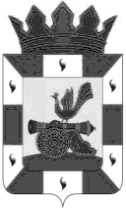 Финансовое управление Администрации муниципального образования «Смоленский район» Смоленской областиПРИКАЗот  02 ноября  2020г.                                              № 39Утвердить прилагаемый Порядка отнесения расходов бюджета муниципального образования «Смоленский район» Смоленский области и бюджетов муниципальных образований сельских поселений Смоленского района Смоленской области к целевым статьям расходов бюджета (приложение№1)2.  Установить, что в 2021 году:- применяются перечень и коды (группы, подгруппы и элементы) видов расходов классификации расходов бюджетов, единые для бюджетов бюджетной системы Российской Федерации, согласно приказу Министерства финансов Российской Федерации от 06 июня 2019 года № 85н «О Порядке формирования и применения кодов бюджетной классификации Российской Федерации, их структуре и принципах назначения» (приложение№2);- код вида расхода 242 «Закупка товаров, работ, услуг в сфере информационно-коммуникационных технологий» не применяется.- код вида расхода 246 «Закупка товаров, работ, услуг в целях создания, развития, эксплуатации и вывода из эксплуатации государственных информационных систем» не применяется.3. Установить, что положения настоящего приказа применяются к правоотношениям, возникающим при составлении бюджета муниципального образования «Смоленский район» Смоленской области и бюджетов муниципальных образований сельских поселений Смоленского района Смоленской области на 2021 год и плановый период 2022 и 2023 годов и применяется к правоотношениям, возникающим начиная с 1 января 2021 года.      4.  Контроль за исполнением настоящего приказа оставляю за собой.Начальник финансового управления Администрации муниципального образования  «Смоленский район» Смоленской области                                    Е.Н.Хромова       Порядокотнесения расходов бюджета муниципального образования«Смоленский район» Смоленской области и бюджетов муниципальных образований сельских поселений Смоленского района Смоленской области  к целевым статьям расходов бюджета Настоящий Порядок разработан в целях установления правил отнесения расходов бюджета муниципального образования к целевым статьям расходов, а также перечня и кодов целевых статей расходов бюджета муниципального  района.1.Общие положенияЦелевые статьи расходов бюджета муниципального образования обеспечивают привязку бюджетных ассигнований бюджета муниципального образования   к муниципальным программам, и (или) не включенным в муниципальные  программы направлениям деятельности  органов местного самоуправления, указанных в ведомственной структуре расходов бюджета муниципального образования, и (или) к расходным обязательствам, подлежащим исполнению за счет средств бюджета муниципального образования.Код целевой статьи расходов  бюджета  муниципального образования состоит из десяти разрядов и составляет 8 - 17 разряды двадцатизначного кода классификации расходов (таблица).Структура кода целевой статьи расходов бюджета муниципального образования включает:код программной (непрограммной) статьи (8 - 12 разряды кода классификации расходов бюджета муниципального образования);код направления расходов (13 - 17 разряды кода классификации расходов бюджета муниципального образования).Таблица.Структура кода целевой статьи расходов бюджета муниципального образования Разряды с 8 по 9 кода классификации расходов бюджета муниципального образования предназначены для кодирования бюджетных ассигнований по  муниципальным программам  муниципального образования или непрограммным направлениям деятельности органов местного самоуправления муниципального образования.Код программного направления расходов определяется в соответствии с Перечнем муниципальных программ муниципального образования «Смоленский район» Смоленской области, утвержденным распоряжением Администрации муниципального образования «Смоленский район»   Смоленской области.Код непрограммного направления деятельности означает, что данное направление деятельности соответствующего органа местного самоуправления муниципального образования «Смоленский  район»  Смоленской области осуществляется вне реализации муниципальных  программ муниципального образования и в рамках 8 разряда кода классификации расходов бюджета формируется с применением числового ряда: 7,8,9.В рамках 10 разряда кода классификации расходов бюджета кодируются бюджетные ассигнования по подпрограммам (основным программным мероприятиям муниципальных программ, не вошедшим в состав подпрограмм) в рамках муниципальной программы муниципального образования «Смоленский район»   Смоленской области или детализируются непрограммные направления деятельности  органов местного самоуправления муниципального образования.Основное мероприятие программы, не включенное в подпрограмму муниципальной  программы, в рамках 10 разряда кодируется буквенным значением Я.Разряды с 11 по 12 кода классификации расходов бюджета предназначены для кодирования бюджетных ассигнований по основным мероприятиям  в рамках подпрограмм муниципальных программ муниципального образования «Смоленский район»  Смоленской области и основных программных мероприятий, не вошедших в подпрограммы муниципальных программ.Разряды с 13 по 17 кода классификации расходов бюджета предназначены для кодирования бюджетных ассигнований по направлениям расходования средств, конкретизирующих (при необходимости) отдельные мероприятия.        Используется следующий алгоритм кодирования направления расходов:    2ХХХХ – расходы на реализацию мероприятий в рамках основных мероприятий и непрограммных направлений деятельности муниципальных органов за счет средств бюджета поселения;   4XXXX - расходы на строительство, реконструкцию объектов за счет средствбюджета муниципального района;    6ХХХХ – предоставление субсидий, грантов некоммерческим организациям и юридическим лицам за счет средств бюджета муниципального района;   7ХХХХ – расходы на публичные нормативные обязательства за счет средствбюджета муниципального района;     ДХХХХ – межбюджетные трансферты бюджетам поселений на осуществление мер по обеспечению сбалансированности бюджетов поселений за счет средств бюджета муниципального района;    ПХХХХ – расходы, осуществляемые за счет средств бюджетов поселений попереданным полномочиям;;    LХХХХ – для отражения расходов, источником финансового обеспечениякоторых являются субсидии, предоставляемые из областного бюджета за счетсубсидий из федерального бюджета, а также расходов за счет средств бюджетамуниципального района, в целях софинансирования которых предоставляютсяуказанные субсидии из областного бюджета и межбюджетные трансферты отпоселений в целях софинансирования:SХХХХ – для отражения расходов, источником финансового обеспечениякоторых являются субсидии, предоставляемые из областного бюджета (попереданным полномочиям Управлению Федерального казначейства Смоленской области), а также расходов за счет средств бюджета муниципального района и средств бюджета поселений, в целях софинансирования которых, предоставляются субсидии из областного бюджета.Коды направлений расходов, содержащие значения 50000-59990, 80000-89990, R0000-R9990 используются:50000-59990 – для отражения расходов, источником финансового обеспечениякоторых являются межбюджетные трансферты из федерального бюджета,предоставляемые из областного бюджета;8XXXX – для отражения расходов, источником финансового обеспечениякоторых являются межбюджетные трансферты из областного бюджета;RХХХХ – для отражения расходов, источником финансового обеспечения которых являются субвенции предоставляемые из областного бюджета за счет субсидий предоставляемых из федерального бюджета. Целевым статьям бюджета муниципального района присваиваются уникальные коды, сформированные с применением буквенно-цифрового ряда: 0,1,2, 3, 4, 5, 6, 7, 8, 9, А, Б, В, Г, Д, Е, Ж, И, К, Л, М, Н, О, П, Р, С, Т, У, Ф, Ц, Ч, Ш, Щ, Э, Ю, Я, A, E, F, G, R, L, S. Четвертый разряд кода целевой статьи бюджета муниципального района при кодировании региональных проектов содержит буквы латинского алфавита наличие которых отражает расходы, источником финансового обеспечения которых являются субсидии, предоставляемые из областного бюджета за счет субсидий из федерального бюджета, а также расходов за счет средств бюджета муниципального района, в целях софинансирования которых предоставляются указанные субсидии.Группировка расходов бюджета муниципального района по целевым статьям расходов на реализацию региональных проектов осуществляется на уровне основных мероприятий муниципальных программ (4 разряд кода целевой статьи расходов).Четвертый разряд кода целевой статьи, отражающий расходы на региональный проект, соответствует буквенному значению латинского алфавита: A –национальный  проект "Культура";E- национальный проект  «Образование».Правила применения целевых статей расходов бюджета муниципальногорайона установлены в разделах 2 – 4 настоящего Порядка.Перечень универсальных направлений расходов, которые могут применяться в различных целевых статьях, установлен разделом 3 настоящего Порядка.Перечень направлений расходов, применяемых в увязке с программнымистатьями целевых статей расходов бюджета муниципального района (в рамках основных мероприятий подпрограмм муниципальных программ, основных мероприятий муниципальных программ, не вошедших в состав подпрограмм), непрограммными направлениями деятельности муниципальных органов, установлен разделом 4 "Направления расходов, увязываемые с программными (непрограммными) статьями целевых статей расходов бюджета муниципального района".Увязка направлений расходов бюджета муниципального района с программными (непрограммными) статьями целевых статей расходов, детализирующая бюджетные ассигнования бюджета муниципального районаустанавливается в приложении 1 к настоящему Порядку.Увязка направлений расходов с основным мероприятием подпрограммымуниципальной программы (основным мероприятием программы, не вошедшим в подпрограмму) устанавливается по следующей структуре кода целевой статьи:ХХ 0 00 00000  Муниципальная программа;ХХ Х 00 00000  Подпрограмма муниципальной программы (основное программное мероприятие программы, не вошедшее в подпрограмму);ХХ Х ХХ 00000 Основное мероприятие, региональный проект подпрограммы муниципальной программы (основного программного мероприятия программы, не вошедшего в подпрограмму);ХХ Х ХХ ХХХХХ Направление расходов на реализацию основного мероприятия подпрограммы муниципальной программы (основного программного мероприятия программы, не вошедшего в подпрограмму).     Увязка направлений расходов с непрограммными направлениямидеятельности муниципальных органов устанавливается по следующей структуре кода целевой статьи:ХХ 0 00 00000 Непрограммное направление деятельности;ХХ Х 00 00000 Непрограммное направление расходов;ХХ Х 00 ХХХХХ Направления реализации непрограммных расходов2. Перечень и правила отнесения расходов бюджета муниципального образования на соответствующие целевые статьи2.1. Программные направления деятельности расходов органов местного самоуправления муниципального образования «Смоленский район»  Смоленской области            2.1.1. Муниципальная программа «Развитие системы образования в муниципальном образовании "Смоленский район"  Смоленской области»                                                                                          Целевые статьи муниципальной программы «Развитие системы образования в муниципальном образовании "Смоленский район"  Смоленской области»     01 0 00 0 00000 Муниципальная программа «Развитие системы образования в муниципальном образовании "Смоленский район"  Смоленской области»    По данной целевой статье отражаются расходы на обеспечение высокого качества образования в соответствии с меняющимися запросами населения и перспективными задачами социально – экономического муниципального образования "Смоленский район"  Смоленской области», разработанной в соответствии с Перечнем муниципальных программ, утвержденных постановлением  Администрации муниципального образования «Смоленский район» Смоленской области от 28.10.2020 №1392, осуществляемые по следующим программным мероприятиям муниципальной программы:01 1 00 00000 Подпрограмма «Развитие дошкольного образования»           По данной целевой статье отражаются расходы бюджета муниципальногорайона направленные на повышение доступности и качества дошкольного образования в муниципальном образовании «смоленский район» Смоленской области.По данной целевой статье отражаются расходы бюджета муниципального образования на реализацию подпрограммы по  основному мероприятию:01 1 01 00000 Основное мероприятие «Обеспечение функционирования муниципальных дошкольных образовательных организаций» 01 1 02 00000 Основное мероприятие «Создание оптимальных условий для повышения качества образовательного процесса». 01 2 00 00000 Подпрограмма "Развитие общего образования»           По данной целевой статье отражаются расходы бюджета муниципальногорайона направленные на повышение доступности качества общего образования, соответствующего современным потребностям жителей муниципального образования «Смоленский район» Смоленской области.По данной целевой статье отражаются расходы бюджета муниципального образования на реализацию подпрограммы по основному мероприятию:01 2 01 00000 Основное мероприятие «Обеспечение предоставления начального общего, основного общего, среднего общего образования в муниципальных общеобразовательных организациях»; 01 3 00 00000 Подпрограмма "Развитие  дополнительного образования"По данной целевой статье отражаются расходы бюджета муниципальногорайона на повышение качества и доступности дополнительного содержание дополнительного образования в муниципальном образовании "Смоленский район" Смоленской области        По данной целевой статье отражаются расходы бюджета муниципального образования на реализацию подпрограммы по основному мероприятию           01 3 01 00000 Основное мероприятие «Обеспечение деятельности дополнительного образования» 01 4 00 00000 Подпрограмма «Совершенствование системы устройства детей – сирот и детей, оставшихся без попечения родителей, на воспитание в семьи и сопровождение выпускников интернатных организаций»»             По данной целевой статье отражаются расходы бюджета муниципального образования на реализацию подпрограммы по  основному мероприятию:            01 4 01 00000 Основное мероприятие "Совершенствование системы устройства детей – сирот и детей, оставшихся без попечения родителей, на воспитание в семьи и сопровождение выпускников интернатных организаций».01 5 00 000000 Подпрограмма «Развитие системы оценки качества образования»По данной целевой статье отражаются расходы бюджета муниципального образования на реализацию подпрограммы по основному мероприятию01 5 01 000000 Основное мероприятие «Развитие системы оценки качества образования».01 6 00 00000 Подпрограмма «Педагогические кадры»По данной целевой статье отражаются расходы бюджета муниципальногорайона на реализацию подпрограммы по основному мероприятию.01 6 01 00000 Основное мероприятие    подпрограммы «Педагогические кадры» 01 7 00 00000 Подпрограмма «Молодежь муниципального образования «Смоленский район» Смоленской области      По данной целевой статье отражаются расходы бюджета муниципальногорайона на реализацию подпрограммы по основному мероприятию.01 7 01 00000 Основное мероприятие   подпрограммы «Молодежь муниципального образования «Смоленский район» Смоленской области»018 00 00000 Подпрограмма «Организация отдыха, оздоровления, занятости детей и подростков Смоленского района»                    По данной целевой статье отражаются расходы бюджета муниципального образования на реализацию подпрограммы по основному мероприятию           018 01 00000 Основное мероприятие «Организация отдыха, оздоровления, занятости детей и подростков Смоленского района»019 00 00000 Подпрограмма «Обеспечивающая подпрограмма»     По данной целевой статье отражаются расходы бюджета муниципального образования на обеспечение организационных, информационных научно - методических условий для реализации муниципальной программы «Развитие системы образования в муниципальном образовании "Смоленский район"  Смоленской области»         По данной целевой статье отражаются расходы бюджета муниципального образования на реализацию подпрограммы по основному мероприятию    019 01 00000 Основное мероприятие подпрограммы «Обеспечивающая подпрограмма»           2.1.2. Муниципальная программа «Развитие культуры на селе» в муниципальном образовании «Смоленский район» Смоленской областиЦелевые статьи муниципальной «Развитие культуры на селе» в муниципальном образовании «Смоленский район» Смоленской области включают:    02 0 00  00000 Муниципальная программа «Развитие культуры на селе» в муниципальном образовании «Смоленский район» Смоленской области    По данной целевой статье отражаются расходы на создание условий для комплексного развития культурного и туристического потенциала, сохранения культурного наследия и гармонизации культурной жизни Смоленского района Смоленской области. Планируются расходы на обеспечение деятельности 7 бюджетных учреждений, 5 МБУ ДО ДШИ, 1МБУК КТ РДК , 1 МБУ ЦБС, на обеспечение выполнения муниципального задания бюджетными учреждениями и иные цели бюджета муниципального образования на реализацию муниципальной программы  «Развитие культуры на селе» в муниципальном образовании "Смоленский район"  Смоленской области, разработанной в соответствии с Перечнем муниципальных программ, утвержденных постановлением Администрации муниципального образования «Смоленский район» Смоленской области от 28.10.2020 №1392, осуществляемые по следующим программным мероприятиям муниципальной программы:По данной целевой статье отражаются расходы бюджета муниципального образования на содержание бюджетных учреждений культуры, в том числе  02 1 00 00000 Подпрограмма "Развитие дополнительного образования детей в    сфере культуры» 02 1 01 00000 Основное мероприятие «Развитие дополнительного образования детей в    сфере культуры».02 2 00 00000 Подпрограмма "Развитие библиотечного дела "02 2 01 00000 Основное мероприятие «Обеспечение деятельности библиотечной системы»02 3 00 00000 Подпрограмма "Культурно – досуговая деятельность и народное творчество "023 01 00000 Основное мероприятие «Обеспечение деятельности культурно - досуговой деятельности и народного творчества»024 00 00000  Подпрограмма «Волонтеры культуры»024 01 00000 Основное мероприятие «Волонтеры культуры»                            2.1.3. Муниципальная программа  "Развитие физической культуры и спорта в муниципальном образовании  "Смоленский район" Смоленской области»03 0 00 00000 муниципальная программа "Развитие физической культуры и спорта в муниципальном образовании  "Смоленский район" Смоленской области»По данной целевой статье отражаются расходы направленные на создание условий для максимального вовлечения населения района в систематические занятия физической культурой и спортом бюджета муниципального образования на  обеспечение деятельности 1 муниципального бюджетного учреждения МБУ ФОК и 2 казенных учреждений СК «Печерск» и СК «Пригорское» из них на обеспечение выполнения муниципального задания бюджетными учреждениями и иные цели,  на обеспечение деятельности казенных учреждений в реализации муниципальной программы  "Развитие физической культуры и спорта в муниципальном образовании  "Смоленский район" Смоленской области, разработанной в соответствии с Перечнем муниципальных программ, утвержденных постановлением Администрации муниципального образования «Смоленский район» Смоленской области от 28.10.2020 №1392, осуществляемые по следующим программным мероприятиям муниципальной программы:По данной целевой статье отражаются расходы бюджета муниципального образования на реализацию программы:03 Я 00 00000 Обеспечение развития физической культуры и спорта в муниципальном образовании  "Смоленский район" Смоленской области»03 Я 01 00000 Основное мероприятие на развитие физической культуры и спорта в казенных учреждениях в муниципальном образовании  "Смоленский район" Смоленской области03 Я 02 00000 Основное мероприятие на развитие физической культуры и спорта в бюджетных учреждениях в муниципальном образовании  "Смоленский район" Смоленской области03 Я 03 00000 Основное мероприятие на развитие физической культуры и спорта на проведение спортивных мероприятий и соревнований в муниципальном образовании  "Смоленский район" Смоленской области2.1.4. Муниципальная программа "Обеспечение жильем молодых семей муниципального образования "Смоленский район" Смоленской области"04 0 00 00000 муниципальная программа "Обеспечение жильем молодых семей в муниципальном образовании "Смоленский район" Смоленской области"По данной целевой статье отражаются расходы бюджета муниципального образования на реализацию муниципальной программы "Обеспечение жильем молодых семей муниципального образования "Смоленский район" Смоленской области", разработанной в соответствии с Перечнем муниципальных программ, утвержденных постановлением Администрации муниципального образования «Смоленский район» Смоленской области от 28.10.2020 №1392, осуществляемые по следующим программным мероприятиям муниципальной программы:По данной целевой статье отражаются расходы бюджета муниципального образования на реализацию подпрограммы по основному мероприятию04 Я 00 00000 Финансирование на обеспечение жильем  молодых семьям 04 Я 01 00000 Основное мероприятие на обеспечение жильем  молодых семьям 2.1.5. Муниципальная программа «Совершенствование и развитие автомобильных дорог общего пользования на территории Смоленского района Смоленской области»05 0 00 00000 Муниципальная программа «Совершенствование и развитие автомобильных дорог общего пользования на территории Смоленского района Смоленской области»По данной целевой статье отражаются расходы бюджета муниципального образования на реализацию муниципальная программа  «Совершенствование и развитие автомобильных дорог Смоленского района Смоленской области», направленные на сохранение и развитие сети автомобильных дорог общего пользования местного значения и повышение уровня безопасности дорожного движения на территории Смоленского района Смоленской области разработанной в соответствии с Перечнем муниципальных программ, утвержденных постановлением Администрации муниципального образования «Смоленский район» Смоленской области от 28.10.2020 №1392, осуществляемые по следующим программным мероприятиям муниципальной программы:По данной целевой статье отражаются расходы бюджета муниципального образования на реализацию подпрограммы по основному мероприятию05 Я 00 00000 Финансирование муниципальной программы "Совершенствование и развитие сети автомобильных дорог общего пользования Смоленского района Смоленской области"05 Я 01 00000 Основное мероприятие муниципальной программы "Совершенствование и развитие сети автомобильных дорог общего пользования Смоленского района Смоленской области»2.1.6 Муниципальная программа "Комплексные меры по профилактике правонарушений и усилению борьбы с преступностью в муниципальном образовании "Смоленский район" Смоленской области"07 0 00 00000 Муниципальная программа "Комплексные меры по профилактике правонарушений и усилению борьбы с преступностью в муниципальном образовании "Смоленский район" Смоленской области"По данной целевой статье отражаются расходы бюджета муниципального образования направленные на обеспечение безопасности граждан от преступных посягательств на территории Смоленского района Смоленской области отделом по культуре Администрации муниципального образования «Смоленский район» Смоленской области, Комитетом по образованию Администрации муниципального образования «Смоленский район» Смоленской области, ОМВД России по Смоленскому району, разработанной в соответствии с Перечнем муниципальных программ, утвержденных постановлением Администрации муниципального образования «Смоленский район» Смоленской области от 28.10.2020 №1392, осуществляемые по следующим программным мероприятиям муниципальной программы:По данной целевой статье отражаются расходы бюджета муниципального образования на реализацию программы по основному мероприятию07 Я 00 00000 Финансирование  на  обеспечение безопасности граждан от преступных посягательств на территории Смоленского района Смоленской области07 Я 01 00000 Основное мероприятие по профилактике правонарушений и усилению борьбы с преступностью в муниципальном образовании "Смоленский район" Смоленской области 2.1.7 Муниципальная программа "Развитие муниципальной службы в муниципальном образовании  "Смоленский район" Смоленской области"08 0 00 00000 Муниципальная программа  "Развитие муниципальной службы в муниципальном образовании  "Смоленский район" Смоленской области"По данной целевой статье отражаются расходы бюджета муниципального образования направленные на создание организационных, информационных,
финансовых условий для развития муниципальной
службы на территории муниципального образования
«Смоленский район» Смоленской области; повышение эффективности и результативности муниципальной службы в Администрации  муниципального образования «Смоленский район» Смоленской области; повышение кадрового потенциала Администрации муниципального образования «Смоленский район» Смоленской области; повышение    эффективности    деятельности
муниципальных служащих; реализация мероприятий,  направленных на  сохранение  и  укрепление  здоровья  муниципальных служащих в рамках муниципальной программы    "Развитие муниципальной службы в муниципальном образовании  "Смоленский район" Смоленской области", разработанной в соответствии с Перечнем муниципальных программ, утвержденных постановлением Администрации муниципального образования «Смоленский район» Смоленской области от 28.10.2020 №1392, осуществляемые по следующим программным мероприятиям муниципальной программы:По данной целевой статье отражаются расходы бюджета муниципального образования на реализацию программы по основному мероприятию08 Я 00 00000 Финансирование на развитие муниципальной службы в муниципальном образовании "Смоленский район" Смоленской области08 Я 01 00000 Основное мероприятие на развитие муниципальной службы в муниципальном образовании  "Смоленский район" Смоленской области2.1.8.Муниципальная программа "Создание условий для эффективного управления муниципальными финансами» в муниципальном образовании « Смоленский район» Смоленской области"09 0 00 00000 Муниципальная программа "Создание условий для эффективного управления муниципальными финансами в муниципальном образовании « Смоленский район» Смоленской области "По данной целевой статье отражаются расходы бюджета муниципального образования на следующие основные мероприятия: проведение эффективной бюджетной политики; совершенствование системы распределения и перераспределения финансовых ресурсов, форм и механизмов предоставления межбюджетных трансфертов, выравнивания бюджетной обеспеченности сельских поселений  муниципального образования «Смоленский район» Смоленской области, расходы направленные  на реализацию муниципальной программы "Создание условий для эффективного управления муниципальными финансами в муниципальном образовании « Смоленский район» Смоленской области ",разработанной в соответствии с Перечнем муниципальных программ, утвержденных постановлением Администрации муниципального образования «Смоленский район» Смоленской области от 28.10.2020 №1392, осуществляемые по следующим программным мероприятиям муниципальной программы:По данной целевой статье отражаются расходы бюджета муниципального образования на реализацию подпрограммы по основному мероприятию09 Я 00 00000  Финансирование на выравниванию бюджетов сельских поселений Смоленского района09 Я 02 00000  Основное мероприятие муниципального образования "Смоленский район" Смоленской области на предоставление дотации на выравнивание  уровня бюджетной обеспеченности сельских поселений (в части подушевой дотации  бюджетам сельских поселений)09 Я 03 00000  Основное мероприятие бюджета муниципального образования "Смоленский район" Смоленской области на выравнивание уровня бюджетной обеспеченности сельских поселений за счет средств местного бюджета, 09 Я 04 00000   Основное мероприятие на предоставление иных межбюджетных трансфертов по осуществлению мер по обеспечению сбалансированности бюджетов сельских поселений за счет средств местного бюджета2.1.9. Муниципальная программа  «Развитие системы профилактики  безнадзорности и правонарушений несовершеннолетних в Смоленском районе Смоленской области»10 0 00 00000 Муниципальная программа  «Развитие системы профилактики  безнадзорности и правонарушений несовершеннолетних в Смоленском районе Смоленской области»По данной целевой статье планируется направленные на создание условий для интенсивного развития системы профилактики безнадзорности и правонарушений несовершеннолетних на территории Смоленского района Смоленской области отделом по культуре Администрации муниципального образования «Смоленский район» Смоленской области, Комитетом по образованию Администрации муниципального образования «Смоленский район» Смоленской области, ОМВД по Смоленскому району, Отделом соцзащиты населения в Смоленском районе, комиссией по делам несовершеннолетних Смоленского района, Отделом СОГКУ «Центр занятости населения г. Смоленск в Смоленском районе», Филиалом по Смоленскому району ФКУ УИИ УФСИН России по Смоленской области. Повышение правовой грамотности несовершеннолетних и их родителей, декады правовых знаний, выпуск информационных листков, памяток и т.д. Отражаются расходы бюджета муниципального образования на реализацию муниципальной программы  «Развитие системы профилактики  безнадзорности и правонарушений несовершеннолетних в Смоленском районе Смоленской области», разработанной в соответствии с Перечнем муниципальных программ, утвержденных постановлением Администрации муниципального образования «Смоленский район» Смоленской области от 28.10.2020 №1392, осуществляемые по следующим программным мероприятиям муниципальной программы:По данной целевой статье отражаются расходы бюджета муниципального образования на реализацию программы по основному мероприятию10 Я 00 00000 Финансирование муниципальной программы  "Развитие системы профилактики безнадзорности  и правонарушений несовершеннолетних в Смоленской районе Смоленской области "10 Я 01 00000 Основное мероприятие на развитие системы профилактики безнадзорности и правонарушений несовершеннолетних в Смоленском районе Смоленской области2.1.10. Муниципальная программа  "Комплексные меры противодействия злоупотреблению наркотическими средствами и их незаконному обороту на территории муниципального образования "Смоленский район" Смоленской области»11 0 00 00000 Муниципальная программа  "Комплексные меры противодействия злоупотреблению наркотическими средствами и их незаконному обороту на территории муниципального образования "Смоленский район" Смоленской области»По данной целевой статье отражаются расходы бюджета муниципального образования направленные на сокращение объёмов незаконного оборота наркотиков; устранение условий, способствующих поступлению их на территории муниципального образования; организация и проведение работы  по профилактике распространения наркомании и связанных с ней правонарушений; направленные  на реализацию муниципальной программы  "Комплексные меры противодействия злоупотреблению наркотическими средствами и их незаконному обороту на территории муниципального образования "Смоленский район" Смоленской области разработанной в соответствии с Перечнем муниципальных программ, утвержденных постановлением Администрации муниципального образования «Смоленский район» Смоленской области от 28.10.2020 №1392,осуществляемые по следующим программным мероприятиям муниципальной программы:По данной целевой статье отражаются расходы бюджета муниципального образования на реализацию подпрограммы по основному мероприятию11 Я 00 00000 Финансирование в рамках МП "Комплексные меры противодействия злоупотреблению наркотическими средствами и их незаконному обороту на территории муниципального образования "Смоленский район" Смоленской области11 Я 01 00000 Основное мероприятие МП "Комплексные меры противодействия злоупотреблению наркотическими средствами и их незаконному обороту на территории муниципального образования "Смоленский район" Смоленской области2.1.11. Муниципальная программа  «Обеспечение безопасности дорожного движения на территории Смоленского района Смоленской области»12 0 00 00000 Муниципальная программа  «Обеспечение безопасности дорожного движения на территории Смоленского района Смоленской области»По данной целевой статье отражаются расходы бюджета муниципального образования на улучшение ситуации в области обеспечения безопасности дорожного движения, снижения уровня дорожно - транспортного травматизма, снижения количества пострадавших в дорожно – транспортном происшествиях, обеспечения безопасных условий для движения пешеходов на улично – дорожной сети и автодорогах Смоленского района, обеспечения общественной безопасности и правопорядка, разработанной в соответствии с Перечнем муниципальных программ, утвержденных постановлением Администрации муниципального образования «Смоленский район» Смоленской области от 28.10.2020 №1392, осуществляемые по следующим программным мероприятиям муниципальной программы:По данной целевой статье отражаются расходы бюджета муниципального образования на реализацию подпрограммы по основному мероприятию12 Я 00 00000 Финансирование в рамках реализации муниципальной программы "Обеспечение безопасности дорожного движения на территории Смоленского района Смоленской области"12 Я 01 00000  Основное мероприятие в рамках реализации муниципальной программы "Обеспечение безопасности дорожного движения на территории Смоленского района Смоленской области"2.1.13. Муниципальная программа «Создание условий для осуществления градостроительной деятельности на территории муниципального образования «Смоленский район» Смоленской области17 0 00 0000 Муниципальная программа «Создание условий для осуществления градостроительной деятельности на территории муниципального образования «Смоленский район» Смоленской областиПо данной целевой статье отражаются расходы на обеспечение устойчивого развития территории муниципального образования «Смоленский район» Смоленской области на основании своевременной актуализации Схемы территориального планирования муниципального образования «Смоленский район» Смоленской области, подготовки документов территориального планирования, градостроительного зонирования сельских поселений муниципального образования «Смоленский район» Смоленской области; обеспечение нужд муниципального образования «Смоленский район» Смоленской области объектами капитального строительства, разработанной в соответствии с Перечнем муниципальных программ, утвержденных постановлением Администрации муниципального образования «Смоленский район» Смоленской области от 28.10.2020 №1392, осуществляемые по следующим программным мероприятиям муниципальной программы:По данной целевой статье отражаются расходы бюджета муниципального образования на реализацию подпрограммы по основному мероприятию17 Я 00 00000 Финансирование расходов в рамках программы «Создание условий для осуществления градостроительной деятельности на территории муниципального образования «Смоленский район» Смоленской области.17 Я 01 00000 Основное мероприятие направленные на создание условий для осуществления градостроительной деятельности на территории муниципального образования «Смоленский район» Смоленской области 2.1.14. Муниципальная программа "Развитие сельскохозяйственного производства на территории муниципального образования "Смоленский район" Смоленской области "20 0 00 00000 Муниципальная программа "Развитие сельскохозяйственного производства на территории муниципального образования "Смоленский район" Смоленской области "По данной целевой статье отражаются расходы бюджета муниципального образования направленные на создание условий для развития сельскохозяйственного производства в поселениях, расширение рынка сельскохозяйственной продукции, сырья и продовольствия, содействие развитию малого и среднего предпринимательства, на реализацию муниципальной программы «Развитие сельскохозяйственного производства на территории муниципального образования "Смоленский район" Смоленской области ", разработанной в соответствии с Перечнем муниципальных программ, утвержденных постановлением Администрации муниципального образования «Смоленский район» Смоленской области от 28.10.2020 №1392, осуществляемые по следующим программным мероприятиям муниципальной программы:По данной целевой статье отражаются расходы бюджета муниципального образования на реализацию подпрограммы по основному мероприятию20 Я 00 00000 Финансирование в рамках программы развития сельскохозяйственного производства на территории Смоленского района Смоленской области20 Я 01 00000 Основное мероприятие направленное на развитие сельскохозяйственного производства на территории муниципального образования "Смоленский район" Смоленской области (проведение семинаров, совещаний (в том числе награждений ценными подарками) конкурсов, соревнований). 20 Я 02 00000 Основное мероприятие направленное на создание условий для развития сельскохозяйственного производства, расширение рынка сельскохозяйственной продукции, сырья и продовольствия, содействие развитию малого и среднего предпринимательства в части возмещение затрат, понесенных сельхозтоваропроизводителями Смоленского района Смоленской области на приобретение горюче – смазочных материалов при проведении весенне – полевых работ и кормозаготовительных работ.2.1.15. Муниципальная программа «Развитие малого и среднего предпринимательства на территории муниципального образования» Смоленский район» Смоленской области21 0 00 00000 Муниципальная программа " Развитие малого и среднего предпринимательства на территории муниципального образования» Смоленский район» Смоленской областиПо данной целевой статье отражаются расходы на поддержку малого и среднего предпринимательства в экономике муниципального образования «Смоленский район» Смоленской области, обеспечение благоприятных условий развития малого и среднего бизнеса направленные на реализацию муниципальной программы «Развитие малого и среднего предпринимательства на территории муниципального образования» Смоленский район» Смоленской области, разработанной в соответствии с Перечнем муниципальных программ, утвержденных постановлением Администрации муниципального образования «Смоленский район» Смоленской области от 28.10.2020 №1392, осуществляемые по следующим программным мероприятиям муниципальной программы:По данной целевой статье отражаются расходы бюджета муниципального образования на реализацию подпрограммы по основному мероприятию21 0 00 00000  Муниципальная программа «Развитие малого и среднего предпринимательства на территории муниципального образования» Смоленский район» Смоленской области21 Я 00 00000 финансирование МП «Развитие малого и среднего предпринимательства на территории муниципального образования» Смоленский район» Смоленской области21 Я 01 00000 Основное мероприятие целевой программы «Развитие малого и среднего предпринимательства на территории муниципального образования» Смоленский район» Смоленской области2.1.16. Долгосрочная муниципальная целевая программа «Доступная среда» в муниципальном образовании  "Смоленский район" Смоленской области»24 0 00 00000 Долгосрочная муниципальная целевая программа «Доступная среда» в муниципальном образовании  "Смоленский район" Смоленской области»По данной целевой статье отражается расходы направленные на повышение значений объектов для лиц доступности для инвалидов и предоставление услуг, с учетом имеющихся у них  нарушений функций организма, ремонт и переоборудование входов в здания, адаптация зданий (помещений) образовательных учреждений и предоставление услуг инвалидам муниципального образования в рамках реализации муниципальной программы «Доступная среда»  муниципального образования "Смоленский район" Смоленской области", разработанной в соответствии с Перечнем муниципальных программ, утвержденных постановлением Администрации муниципального образования «Смоленский район» Смоленской области от 28.10.2020 №1392, осуществляемые по следующим программным мероприятиям муниципальной программы:По данной целевой статье отражаются расходы бюджета муниципального на реализацию подпрограммы по основному мероприятию24 0 00  00000 Долгосрочная муниципальная целевая программа «Доступная среда»24 Я 01 00000 Основное мероприятие на реализацию долгосрочной муниципальной целевой программы «Доступная среда» в дошкольных учреждений24 Я 02 00000 Основное мероприятие на реализацию долгосрочной муниципальной целевой программы «Доступная среда» общеобразовательных учреждениях24 Я 03 00000 Основное мероприятие на реализацию долгосрочной муниципальной целевой программы «Доступная среда» учреждений дополнительного образования (ДШИ)24 Я 04 00000 Основное мероприятие на реализацию долгосрочной муниципальной целевой программы «Доступная среда»    в учреждениях культуры (РДК)24 Я 05 00000 Основное мероприятие на реализацию долгосрочной муниципальной целевой программы «Доступная среда»    в учреждениях библиотечной система (МЦБС)24 Я 06 00000 Основное мероприятие на реализацию долгосрочной муниципальной целевой программы «Доступная среда»    в спортивных клубах 24 Я 07 00000 Основное мероприятие на реализацию долгосрочной муниципальной целевой программы «Доступная среда»    в физкультурно – оздоровительном учреждении (ФОК) 2.1.17. Муниципальная программа "Демографическое развитие муниципального образования "Смоленский район" Смоленской области25 0 00 00000 Муниципальная программа "Демографическое развитие муниципального образования "Смоленский район" Смоленской областиПо данной целевой статье отражаются расходы направленные на снижение темпов естественной убыли населения Смоленского района Смоленской области; стабилизацию численности населения смоленского района Смоленской области; создание условий для увеличения роста рождаемости  в рамках муниципальной программы «Демографическое развитие муниципального образования "Смоленский район"  Смоленской области, разработанной в соответствии с Перечнем муниципальных программ, утвержденных постановлением Администрации муниципального образования «Смоленский район» Смоленской области от 28.10.2020 №1392, осуществляемые по следующим программным мероприятиям муниципальной программы:По данной целевой статье отражаются расходы бюджета муниципального образования на реализацию программы по основному мероприятию25 0 00 00000 Муниципальная программа "Демографическое развитие муниципального образования "Смоленский район" Смоленской области25 Я 00 00000 Финансирование в рамках реализации МП "Демографическое развитие муниципального образования "Смоленский район" Смоленской области25 Я 01 00000 Основное мероприятие целевой программы "Демографическое развитие муниципального образования "Смоленский район" Смоленской области2.1.18. Муниципальная программа  "Участие в профилактике терроризма и экстремизма, а также минимизация и (или) ликвидация последствий на территории муниципального образования "Смоленский район" Смоленской области»26 0 00 00000 Муниципальная  программа  «Участие в профилактике терроризма и экстремизма, а также минимизация и (или) ликвидация последствий на территории муниципального образования "Смоленский район" Смоленской области»По данной целевой статье отражаются расходы бюджета муниципального образования направленные на участие в реализации государственной политике в области профилактики терроризма и экстремизма, создание условий для комплексной антитеррористической безопасности на территории Смоленского района направленные на реализацию муниципальной программы  "Противодействие терроризму и экстремизму на территории муниципального образования "Смоленский район" Смоленской области, разработанной в соответствии с Перечнем муниципальных программ, утвержденных постановлением Администрации муниципального образования «Смоленский район» Смоленской области от 28.10.2020 №1392, осуществляемые по следующим программным мероприятиям муниципальной программы:По данной целевой статье отражаются расходы бюджета муниципального образования на реализацию подпрограммы по основному мероприятию26 Я 00 00000 финансирование на противодействие терроризму и экстремизму на территории муниципального образования "Смоленский район" Смоленской области26 Я 01 00000 Основное мероприятие целевой программы направленные на противодействие терроризму и экстремизму на территории муниципального образования "Смоленский район" Смоленской области2.1.19. Муниципальная программа "Патриотическое воспитание граждан муниципального образования "Смоленский район" Смоленской области27 0 00 00000 Муниципальная программа  "Патриотическое воспитание граждан муниципального образования "Смоленский район" Смоленской областиПо данной целевой статье отражаются расходы бюджета муниципального образования направленные на совершенствование системы патриотического воспитания, обеспечивающей целенаправленное формирование у населения района высокой социальной активности, гражданственности и патриотизма, чувство гордости и верности своему Отечеству, готовности к выполнению гражданского долга и конституционных обязанностей  в рамках муниципальной программы  "Патриотическое воспитание граждан муниципального образования "Смоленский район" Смоленской области, разработанной в соответствии с Перечнем муниципальных программ, утвержденных постановлением Администрации муниципального образования «Смоленский район» Смоленской области от 28.10.2020 №1392осуществляемые по следующим программным мероприятиям муниципальной программы:По данной целевой статье отражаются расходы бюджета муниципального образования на реализацию подпрограммы по основному мероприятию27 Я 00 00000 финансирование направленно на патриотическое воспитание граждан муниципального образования "Смоленский район" Смоленской области27 Я 01 00000 Основное мероприятие муниципальной программы "Патриотическое воспитание граждан муниципальной программы  "Смоленский район" Смоленской области2.1.20. Муниципальная программа «Социальная адаптация граждан пожилого возраста» в муниципальном образовании «Смоленский район» Смоленской области43 0 00 0000 Муниципальная программа «Социальная адаптация граждан пожилого возраста» в муниципальном образовании «Смоленский район» Смоленской областиПо данной целевой статье отражаются расходы бюджета муниципального образования на стимулирование занятости пожилых граждан, формирование условий для организации досуга пожилых граждан, обеспечение пожилых граждан объектами социальной инфраструктуры и доступа к ним (транспортная доступность, приспособленность объектов), информационная и социальная поддержка пожилых граждан, повышение качества жизни одиноко проживающих пожилых людей, вовлечение молодёжи в деятельность по оказанию социальной помощи одиноким пожилым людям, формирование уважительного отношения молодёжи к старшему поколению, в рамках муниципальной программы  «Социальная адаптация граждан пожилого возраста» в муниципальном образовании «Смоленский район» Смоленской области  разработанной в соответствии с Перечнем муниципальных программ, утвержденных постановлением Администрации муниципального образования «Смоленский район» Смоленской области от 28.10.2020 №1392осуществляемые по следующим программным мероприятиям муниципальной программы43 Я 00 00000 финансирование программы направленно на социальную адаптацию граждан пожилого возраста в муниципальном образовании «Смоленский район» Смоленской области43 Я 01 00000 Основное мероприятие муниципальной программы «Социальная адаптация граждан пожилого возраста» в муниципальном образовании «Смоленский район» Смоленской области2.1.21. Муниципальная программа «Управление муниципальным долгом муниципального образования «Смоленский район» Смоленской области»56 0 00 0000 Муниципальная программа «Управление муниципальным долгом муниципального образования «Смоленский район» Смоленской областиПо данной целевой статье отражаются расходы бюджета муниципального образования на достижение экономически обоснованного объёма муниципального долга муниципального образования «Смоленский район» Смоленской области, минимизацию стоимости заимствований; выполнение финансовых обязательств по заключенным кредитным договорам и соглашениям в рамках муниципальной программы  «Управление муниципальным долгом муниципального образования «Смоленский район» Смоленской области» Смоленской области разработанной в соответствии с Перечнем муниципальных программ, утвержденных постановлением Администрации муниципального образования «Смоленский район» Смоленской области от 28.10.2020 №1392, осуществляемые по следующим программным мероприятиям муниципальной программы:По данной целевой статье отражаются расходы бюджета муниципального образования на реализацию подпрограммы по основному мероприятию56 Я 00 00000 финансирование  программы «Управление муниципальным долгом муниципального образования «Смоленский район» Смоленской области 56 Я 01 00000 Основное мероприятие программы «Управление муниципальным долгом муниципального образования «Смоленский район» Смоленской области2.1.22. Муниципальная программа «Развитие добровольчества (волонтерства) в муниципальном образовании «Смоленский район» Смоленской области46 0 00 0000 Муниципальная программа «Развитие добровольчества (волонтерства) в муниципальном образовании «Смоленский район» Смоленской областиПо данной целевой статье отражаются расходы бюджета муниципального образования на создание условий, обеспечивающих востребованность участия добровольческих (волонтерских) организаций и добровольцев (волонтеров) в решении социальных задач, а также повышение признания добровольчества (волонтерства) в обществе; поддержку деятельности существующих и создание условий для возникновения новых добровольческих (волонтерских) организаций; развитие инфраструктуры методической, информационной, консультационной, образовательной и ресурсной поддержки добровольческой (волонтерской) деятельности в рамках муниципальной программы «Развитие добровольчества (волонтерства) в муниципальном образовании «Смоленский район» Смоленской области разработанной в соответствии с Перечнем муниципальных программ, утвержденных постановлением Администрации муниципального образования «Смоленский район» Смоленской области от 28.10.2020 №1392, осуществляемые по следующим программным мероприятиям муниципальной программы:46 Я 00 0000 Финансирование мероприятия на реализацию программы «Развитие добровольчества (волонтерства) в муниципальном образовании «Смоленский район» Смоленской области46 Я 01 0000 Основное мероприятие на реализацию программы «Развитие добровольчества (волонтерства) в муниципальном образовании «Смоленский район» Смоленской области2.2.Непрограмные направления деятельности органов местного самоуправления муниципального образования «Смоленский район» Смоленской области81 0 00 00000 Резервный фонд 81 0 10 00000 Резервный фонд местных администраций 82 0 00 00000 Модернизация объектов коммунальной инфраструктуры и прочие мероприятия в сфере жилищно - коммунального хозяйства муниципального образования "Смоленский район" Смоленской области82 Я 00 00000 Финансирование модернизации объектов коммунальной инфраструктуры и прочие мероприятия в сфере жилищно - коммунального хозяйства муниципального образования "Смоленский район" Смоленской области82 Я 01 00000 Основное мероприятие по модернизации объектов коммунальной инфраструктуры и прочие мероприятия в сфере жилищно - коммунального хозяйства муниципального образования "Смоленский район" Смоленской области 83 0 00 00000 Обеспечение содержания, обслуживания и распоряжения объектами муниципальной собственности в муниципальном образовании83 Я 00 00000 Финансирование обеспечения содержания, обслуживания и распоряжения объектами муниципальной собственности в муниципальном образовании 83 Я 01 00000 Основное мероприятие по обеспечению содержания, обслуживания и распоряжения объектами муниципальной собственности в муниципальном образовании84 0 00 00000 Оказание финансовой поддержки социально ориентированным некоммерческим организациям, не являющимся бюджетными учреждениям84 Я 00 00000 Финансирование субсидий социально ориентированным некоммерческим организациям, не являющимся государственными (муниципальными) учреждениями84 Я 01 00000 Субсидии социально ориентированным некоммерческим организациям, не являющимся государственными (муниципальными) учреждениями85 0 00 00000 Материально - техническое обеспечение муниципальных учреждений в муниципальном образовании85 Я 00 00000 Финансирование материально - технического обеспечения муниципальных бюджетных учреждений в муниципальном образовании85 Я 01 00000 Основное мероприятие по материально - техническому обеспечению муниципальных бюджетных учреждений в муниципальном образовании87 0 00 00000 Непрограммные направления расходов в бюджетах муниципальных образований сельских поселений Смоленского района Смоленской области87 Я 00 00000 Финансирование непрограммных направлений расходов из бюджетов муниципальных образований сельских поселений Смоленского района Смоленской области87 Я 01 00000 Основные мероприятия непрограммных направлений расходов из бюджетов муниципальных образований сельских поселений Смоленского района Смоленской области87 Я 01 20780 Расходы на обеспечение деятельности МКУ ВИМ "Во славу Отчизне"87 Я 01 20790 Мероприятия направленные на формирование здорового образа жизни населения87 Я 01 20800 Мероприятия направленные на содержание, совершенствование и развитие сети автомобильных дорог87 Я 01 20810 Мероприятия направленные на прочее благоустройство87 Я 01 20820 Мероприятия по содержанию мест захоронения87 Я 01 20830 Мероприятия по содержанию, проведению капитального и текущего ремонта муниципального жилого фонда, в том числе по решениям судов87 Я 01 20840 Мероприятия по оплате взносов на капитальный ремонт муниципального жилого фонда87 Я 01 20850 Мероприятия по выравниванию выпадающих доходов и прочие мероприятия в сфере жилищно - коммунального хозяйства87 Я 01 20860  Мероприятия по содержанию и обслуживанию уличного освещения87 Я 01 20870   Мероприятия по содержанию, обслуживанию и распоряжению объектами муниципальной собственности87 Я 01 20880   Мероприятия по землепользованию и землеустройству87 Я 01 20890    Обеспечение деятельности добровольных пожарных дружин и мероприятия по обеспечению пожарной безопасности в муниципальном образовании.87 Я 01 20900    Обеспечение мероприятия по отдельным полномочиям в области водных отношений87 Я 01 20910    Обеспечение мероприятия по содержанию и ремонту гидротехнических сооружений87 Я 01 20930 Обеспечение деятельности СДК87 Я 01 20970 Обеспечение содержания, обслуживания и распоряжения объектами муниципальной собственности в муниципальном образовании70 0 00 00000 Мероприятия на осуществление государственных полномочий в муниципальном образовании  "Смоленский район" Смоленской области78 0 00 00000 Осуществление государственных полномочий в муниципальном образовании "Смоленский район" Смоленской области78 Я 00 00000 Финансирование мероприятий на осуществление государственных полномочий в муниципальном образовании "Смоленский район" Смоленской области78 Я 01 00000 Основное мероприятие на осуществление государственных полномочий в муниципальном образовании "Смоленский район" Смоленской области99 0 00 00000 Непрограммные мероприятия в муниципальном образовании  "Смоленский район" Смоленской области. Целевые статьи непрограммного направления расходов бюджета муниципального района включают:99 Я 00 00000 Непрограммные мероприятия на обеспечение деятельности органов местного самоуправления и казенных учреждений99 Я 01 00000 Председатель Смоленской районной ДумыПо данной целевой статье отражаются расходы бюджета муниципального района на оплату труда, с учетом начислений, по соответствующему направлению расходов.99 Я 02 00000 Глава муниципального образования. По данной целевой статье отражаются расходы бюджета муниципального района на оплату труда, с учетом начислений, по соответствующему направлению расходов.99 Я 03 00000 По данной целевой статье отражаются расходы бюджета муниципального района на финансовое обеспечение деятельности Смоленской районной	Думы муниципального образования «Смоленский район» Смоленской области по соответствующим направлениям расходов.99 Я 05 00000 По данной целевой статье отражаются расходы бюджета на финансовое обеспечение деятельности:-Контрольно-ревизионной комиссии муниципального образования «Смоленский район» Смоленской области. По данной целевой статье отражаются расходы бюджета муниципального района на оплату труда, с учетом начислений, по соответствующему направлению расходов. -финансового управления Администрации муниципального образования «Смоленский район» Смоленской области по соответствующему направлению расходов.  -Администрации муниципального образования «Смоленский район» Смоленской области по соответствующему направлению расходов.  99 Я 06 00000 По данной целевой статье отражаются расходы бюджета на финансовое обеспечение деятельности:- Муниципального казенного учреждения "Централизованная бухгалтерия муниципальных казенных и бюджетных учреждений культуры и образования Смоленского района Смоленской области" по соответствующему направлению расходов.  3.Направления расходов, увязываемые с программными (непрограммными) статьями целевых статей расходов бюджета муниципального образования27770  расходы за счет средств резервного фонда местной администрации70110 Процентные платежи по муниципальному долгу01200 Развитие дошкольного образования01210 Развитие общего образования01211 Обеспечение предоставления начального общего, основного общего, среднего общего образования в муниципальных общеобразовательных организациях01212 Развитие системы поддержки талантливых детей01213 Сохранение и укрепление здоровья школьников01220 Развитие дополнительного образования01230 Совершенствование системы устройства детей - сирот и детей, оставшихся без попечения родителей, на воспитание в семьи и сопровождение выпускников интернатных организаций01240 Развитие системы оценки качества образования01250 Педагогические кадры01260 Молодежь01270 Обеспечение временной занятости несовершеннолетних граждан01280 Организация отдыха, оздоровления детей01290 Обеспечивающая подпрограмма01300 Развитие дополнительного образования детей в сфере культуры01310 Развитие библиотечного дела01320 Обеспечение деятельности культурно - досуговой деятельности и народного творчества01330 Волонтеры культуры01340 Развитие физической культуры и спорта в казенных учреждениях01350 Развитие физической культуры и спорта в бюджетных учреждениях01360 Проведение спортивных мероприятий и соревнований01370 Совершенствование и развитие автомобильных дорог общего пользования01380 Комплексные меры по профилактике правонарушений и усилению борьбы с преступностью01390 Развитие муниципальной службы01400 Комплексные меры противодействия злоупотреблению наркотическими средствами и их незаконному обороту01410 Обеспечение безопасности дорожного движения01420 Создание условий для осуществления градостроительной деятельности01430 Развитие сельскохозяйственного производства01440 Создание условий для развития сельскохозяйственного производства, расширение рынка сельскохозяйственной продукции, сырья и продовольствия, содействие развитию малого и среднего предпринимательства в части возмещение затрат, понесенных сельхозтоваропроизводителями Смоленского района Смоленской области на приобретение горюче – смазочных материалов при проведении весенне – полевых работ и кормозаготовительных работ.01450 Развитие малого и среднего предпринимательства01460 "Доступная среда" в дошкольных учреждений01470 "Доступная среда" общеобразовательных учреждения01480 "Доступная среда" учреждений дополнительного образования (ДШИ)01490 "Доступная среда" в учреждениях культуры (РДК)01500 "Доступная среда" в учреждениях библиотечной система (МЦБС)01510 "Доступная среда" в спортивных клубах01520"Доступная среда" в физкультурно - оздоровительном учреждении (ФОК)01530 Демографическое развитие01540 Участие в профилактике терроризма и экстремизма, а также минимизация и (или) ликвидация последствий01550 "Патриотическое воспитание граждан01560 Социальная адаптация граждан пожилого возраста01570 Развитие добровольчества (волонтерства)01580 организация перевозки в морг умерших (погибших) граждан 01590 расходы на исполнение судебных актов01600 проведение выборов в представительный орган исполнительной  власти01610    расходы на исполнение судебных актов01620 единовременное денежное вознаграждение01630  проведение семинаров, фестивалей, конкурсов в муниципальном  образовании01640   территориальное планирование сельских территорий60650  Оказание финансовой поддержки социально - ориентированным некоммерческим организациям, не являющимися бюджетными учреждениями70660       доплаты к пенсиям и другие публично – нормативные расходы за счет средств местного бюджетаП0670 расходы, осуществляемые за счет средств бюджетов поселений по переданным полномочиямД0680   иные межбюджетные трансферты из бюджетов сельских поселений в бюджет муниципального образования "Смоленский район" Смоленской области на решение вопросов местного значения01690 управление и распоряжение муниципальным имуществом;01700 ремонт и содержание автомобильных дорог в рамках непрограммных мероприятий01710 ремонт дворовых территорий многоквартирных домов, подъездов к дворовым территориям многоквартирных домов,01720 уличное освещение;01730 содержание мест захоронения. Сбор, транспортировка и обезвреживание отходов;01740 прочее благоустройство01750 содержание жилого фонда, проведение капитального, текущего ремонта,  оплата взносов  на капитальный ремонт муниципального жилого фонда и иных расходов01760 мероприятия по землеустройству и землепользованию01770 обеспечение содержания, обслуживания и распоряжения объектами муниципальной собственности в муниципальном образовании20780  расходы на обеспечение деятельности МКУ ВИМ «Во славу Отчизне»20790 мероприятия направленные на формирование здорового образа жизни населения20800 мероприятия направленные на содержание, совершенствование и развитие сети автомобильных дорог20810 мероприятия направленные на прочее благоустройство20820 мероприятия по содержанию мест захоронения20830 мероприятия по содержанию, проведению капитального и текущего ремонта муниципального жилого фонда в том числе по решениям судов20840 мероприятия по оплате взносов на капитальный ремонт муниципального жилого фонда20850 мероприятия по выравниванию выпадающих доходов и прочие мероприятия в сфере жилищно - коммунального хозяйства20860  мероприятия по содержанию и обслуживанию уличного освещения20870 мероприятия по содержанию, обслуживанию и распоряжению объектами муниципальной собственности20880   мероприятия по землепользованию и землеустройству20890 обеспечение деятельности добровольных пожарных дружин и мероприятия по обеспечению пожарной безопасности в муниципальном образовании.20900 обеспечение мероприятия по отдельным полномочиям в области водных отношений20910  обеспечение мероприятия по содержанию и ремонту гидротехнических сооружений20220 комплексное благоустройство территории Лоинского сельского поселения Смоленского района Смоленской области на 2021 - 2023 годы20920 формирование современной городской среды на территории Михновского сельского поселения Смоленского района Смоленской области на 2018-2022 годы20930 обеспечение деятельности СДК20940 Чистая вода на территории Дивасовского сельского поселения Смоленского района Смоленской области на 2020 - 2021 года20950 Обеспечение безопасности дорожного движения на территории Лоинского сельского поселения Смоленского района Смоленской области на 2020-2022 годы01960 непрограммные мероприятия направленные на содержание, совершенствование и развитие сети автомобильных дорог01980 Софинансирование расходных обязательств, направленных на комплексное развитие сельских территорий, предусматривающих реализацию общественно значимых проектов по благоустройству в социальной сфере 01990 Дотация на выравнивание уровня бюджетной обеспеченности поселений (за счет средств местного бюджета)                02010 развитие системы профилактики безнадзорности и правонарушений несовершеннолетних в Смоленском районе Смоленской области        22020 Формирование современной городской среды на территории Козинского сельского поселения Смоленского района Смоленской области22030 Развитие и поддержка малого и среднего предпринимательства на территории муниципального образования Козинского сельского поселения Смоленского района Смоленской области22040 Обеспечение деятельности добровольных дружин и мероприятия по обеспечению дружин по охране правопорядка в муниципальном образовании.22050 Обустройство мест массового отдыха населения на водных объектах на территории Дивасовского сельского поселения Смоленского района Смоленской области на 2021 -2023 годы22060 Создание условий для эффективного управления муниципальным образованием Дивасовского сельского поселения Смоленского района Смоленской области на 2021 -2025 годыД2002 Иные межбюджетные трансферты бюджетам сельских поселений (за счет средств местного бюджета)      51180  Субвенции на осуществление первичного воинского учета, на территориях, где отсутствуют военные комиссариаты на территории муниципального образования        80030 Субвенция на обеспечение отдыха и оздоровления детей, находящихся в каникулярное время (летнее) в лагерях дневного пребывания, организованных на базе муниципальных образовательных организаций, реализующих образовательные программы начального общего, основного общего, среднего общего образования, и муниципальных организаций дополнительного образования        80170 Субвенция на обеспечение государственных гарантий реализации прав на получение общедоступного и бесплатного дошкольного образования в дошкольных группах в муниципальном образовании  "Смоленский район" Смоленской области       80180  Субвенция на обеспечение государственных гарантий реализации прав на получение общедоступного и бесплатного начального общего, основного общего, среднего общего образования в муниципальном образовании  "Смоленский район" Смоленской области     80760    Субсидии на развитие жилищного строительства     L3040  Обеспечение деятельности муниципальных учреждений в части бесплатного питания 1-4 классы за счет средств федерального, областного и местного бюджетов     E180180 Субвенция на обеспечение государственных гарантий реализации прав на получение общедоступного и бесплатного начального общего, основного общего, среднего общего образования в муниципальном образовании  "Смоленский район" Смоленской области       E181710 Субсидии на обеспечение условий для функционирования центров цифрового и гуманитарного профилей     L4670 Субсидия на обеспечение развития и укрепления материально - технической базы домов культуры в населенных пунктах с числом жителей до 50 тысяч человек (включая федеральные средства, областные средства и средства местного бюджета)        A155195 Субсидии на государственную поддержку отрасли культуры (реконструкция и (или) капитальный ремонт культурно- досуговых учреждений в сельской местности) (включая федеральные , областные средства и средства местного бюджета)         L5767 Субсидии на обеспечение комплексного развития сельских территорий (реализация мероприятий по благоустройству) (включая федеральные средства, областные средства и средства местного бюджета)    А155194 Субсидии на государственную поддержку отрасли культуры (мероприятия по обеспечению учреждений культуры специализированным автотранспортом)А155195 Субсидии на государственную поддержку отрасли культуры (реконструкция и (или) капитальный ремонт культурно- досуговых учреждений в сельской местности) (включая федеральные , областные средства и средства местного бюджета)    L4970   Субсидии на предоставление молодым семьям социальных выплат на приобретение жилого помещения или создание объекта индивидуального жилищного строительства    S0500 Субсидия на проектирование, строительство, реконструкцию, капитальный ремонт и ремонт автомобильных дорог общего пользования местного значения с твердым покрытием до сельских населенных пунктов, не имеющих круглогодичной связи с сетью автомобильных дорог общего пользования (включая областные средства и средства местного бюджета)    S1260 Субсидии на проектирование, строительство, реконструкцию. капитальный ремонт и ремонт автомобильных дорог общего пользования местного значения   L1130 Субсидии на софинансирование капитальных вложений в объекты государственной (муниципальной) собственности субъектов РФ и (или) софинансирование мероприятий, не относящихся к капитальным вложениям в объекты государственной (муниципальной) собственности субъектов РФ  L5767 Субсидии на обеспечение комплексного развития сельских территорий (реализация мероприятий по благоустройству) (включая федеральные средства, областные средства и средства местного бюджета)   S0850 Субсидии на осуществление деятельности по созданию мест (площадок) накопления твердых коммунальных отходов и приобретение контейнеров (бункеров) для накопления твердых коммунальных отходов (включая областные средства и местные)   S0670 Субсидии на выполнение работ по инженерным изысканиям в целях подготовки проектной документации, подготовку проектов документации объектов капитального строительства в сфере жилищно коммунального хозяйства подлежащих модернизации и ее экспертизу (включая федеральные, областные и местные средства)S0680 Субсидии на модернизацию систем теплоснабжения, централизованного водоснабжения, централизованного водоотведения (включая областные средства и средства местного бюджета)S1320 Субсидии на капитальный ремонт теплоснабжения, водоснабжения, водоотведения.  S1490  Субсидии на перевод жилищного фонда на индивидуальное газовое отопление (включая областные средства и средства местного бюджета)F255550      Субсидии на реализацию программ формирования современной городской среды (включая федеральные средства, областные средства и средства местного бюджета)G552430   Субсидии на строительство и реконструкцию (модернизацию) объектив питьевого водоснабжения (включая федеральные средства, областные средства и средства областного бюджета)   80980 Дотация на выравнивание уровня бюджетной обеспеченности поселений (в части предоставления подушевой дотации)      80630 Финансирование мероприятий за счет субсидий на подготовку документации по планировке территории для строительства жилья экономического класса (индивидуального жилищного строительства) гражданам. имеющих трех и боле детей   S0630 Софинансирование расходов на подготовку документов по планировке территории для строительства жилья эконом класса гражданам, имеющим трех и более детей, в рамках реализации МП "Создание условий для осуществления градостроительной деятельности на территории муниципального образования "Смоленский район" Смоленской области "   L5766 Субсидии на обеспечение комплексного развития сельских территорий (развитие водоснабжения) (включая федеральные средства, областные средства и средства местного бюджета)    L5763  Субсидии на обеспечение комплексного развития сельских территорий (обустройство объектами инженерной инфраструктуры и благоустройство площадок под компактную жилищную застройку) (включая федеральные средства, областные средства и средства местного бюджета) 80230 Субвенции на обеспечения детей - сирот и детей оставшихся без попечения родителей, лиц из их числа жилыми помещениями в муниципальном образовании "Смоленский район" Смоленской области59301    Субвенция на государственную регистрацию актов гражданского состояния в муниципальном образовании "Смоленский район" Смоленской области 80190 Субвенция на выплату денежных средств на содержание ребенка, переданного на воспитание в приемную семью в муниципальном образовании  "Смоленский район" Смоленской области80200      Субвенция на выплату вознаграждения, причитающегося приемным родителям в муниципальном образовании  "Смоленский район" Смоленской области80210    Субвенция на выплату ежемесячных денежных средств на содержание ребенка, находящегося под опекой (попечительством) в муниципальном образовании  "Смоленский район" Смоленской области   80250 Субвенция для осуществление мер социальной поддержки по предоставлению компенсации расходов на оплату жилых помещений, отопления и освещения педагогическим работникам образовательных организаций 80280    Субвенция на реализацию государственных полномочий по выплате вознаграждения за выполнение функций классного руководства педработникам в МОУ муниципальном образовании "Смоленский район" Смоленской области 80290      Субвенция на реализацию государственных полномочий по созданию административных комиссий в муниципальном образовании "Смоленский район" Смоленской области 80900      Субвенция на реализацию государственных полномочий по созданию административных комиссий в муниципальном образовании "Смоленский район" Смоленской области  80910  Субвенция на реализацию государственных полномочий по созданию и организации деятельности комиссий по делам несовершеннолетних и защите их прав в муниципальном образовании  "Смоленский район" Смоленской области. 99000 условно утвержденные4. Универсальные направления расходов, увязываемые с целевыми статьями основных мероприятий подпрограмм муниципальных программ и основных программных мероприятий, не вошедших в подпрограммы муниципальных программ, непрограммными направлениями деятельности органов местного самоуправления муниципального образования «Смоленский район» Смоленской областиВ качестве универсальных направлений расходов бюджета муниципального образования, свойственных нескольким муниципальным программам, нескольким подпрограммам муниципальных программ, нескольким основным программным мероприятиям, не вошедших в подпрограммы муниципальных программ, непрограммным направлениям деятельности органов местного самоуправления муниципального образования «Смоленский район» Смоленской области предлагается использовать следующее кодирование:  00140 Расходы на обеспечение функций органов местного самоуправления.  По данному направлению расходов отражаются расходы бюджета муниципального образования  на обеспечение функций органов местного самоуправления. 00150 Расходы на обеспечение деятельности муниципальных учреждений.          20010 Расходы на текущие и капитальные ремонты зданий и сооружениймуниципальных учреждений.По данному направлению расходов отражаются расходы бюджета муниципального района на финансирование расходов муниципальных учреждений на текущие и капитальные ремонты зданий и сооружений, в том числе расходы на оплату проектно-сметной документации по данным текущим и капитальным ремонтам, предоставление субсидий бюджетным и автономным учреждениям на указанную цель, приобретение оборудования и техники.29990 Расходы за счет резервного фонда Администрации Смоленской области.         Приложение №1Перечень кодов целевых статей расходов бюджета муниципального образования «Смоленский район» Смоленской области и бюджетов муниципальных образований сельских поселений Смоленского района Смоленской областиПриложение №2Перечень и коды (группы, подгруппы и элементы) видов классификации расходов бюджета муниципального образования «Смоленский район» Смоленской области и бюджетов муниципальных образований сельских поселений Смоленского района Смоленской области                                         УТВЕРЖДЕН                                        приказом Финансового управления                                       Администрации муниципального                                        образования «Смоленский   район»                                        Смоленской области                                        от « 02 » ноября 2020г.  № 39Целевая статьяЦелевая статьяЦелевая статьяЦелевая статьяЦелевая статьяЦелевая статьяЦелевая статьяЦелевая статьяЦелевая статьяЦелевая статьяПрограммная (непрограммная) статьяПрограммная (непрограммная) статьяПрограммная (непрограммная) статьяПрограммная (непрограммная) статьяПрограммная (непрограммная) статьяНаправление расходовНаправление расходовНаправление расходовНаправление расходовНаправление расходовПрограммное (непрограммное) направление расходовПрограммное (непрограммное) направление расходовПод-
программаОсновное мероприятиеОсновное мероприятиеНаправление расходовНаправление расходовНаправление расходовНаправление расходовНаправление расходов891011121314151617НаименованиеЦелевая статья    МП "Развитие системы образования в муниципальном образовании "Смоленский район"  Смоленской области"0100000000      Подпрограмма "Развитие дошкольного образования"0110000000        Развитие дошкольного образования0110101200        Софинансирование расходных обязательств, направленных на комплексное развитие сельских территорий, предусматривающих реализацию общественно значимых проектов по благоустройству в социальной сфере0110101980        Расходы на обеспечение государственных гарантий, реализацию прав на получение общедоступного и бесплатного дошкольного образования на территории муниципального образования " Смоленский район" Смоленской области0110180170        Субвенция на выплату компенсации платы, взимаемой с родителей(законных представителей) за присмотр и уход за детьми в общеобразовательных организациях (за исключением государственных образовательных организаций), реализующих образовательную программу дошкольного образования0110180260        Создание оптимальных условий повышения качества образовательного процесса0110201580      Подпрограмма "Развитие общего образования"0120000000        Развитие общего образования0120101210        Обеспечение предоставления начального общего, основного общего, среднего общего образования в муниципальных общеобразовательных организациях0120101211        Развитие системы поддержки талантливых детей0120101212        Сохранение и укрепление здоровья школьников0120101213        Софинансирование расходных обязательств, направленных на комплексное развитие сельских территорий, предусматривающих реализацию общественно значимых проектов по благоустройству в социальной сфере0120101980        Субвенция на обеспечение отдыха и оздоровления детей, находящихся в каникулярное время (летнее) в лагерях дневного пребывания, организованных на базе муниципальных образовательных организаций, реализующих образовательные программы начального общего, основного общего, среднего общего образования, и муниципальных организаций дополнительного образования0120180030        Субвенция на обеспечение государственных гарантий реализации прав на получение общедоступного и бесплатного начального общего, основного общего, среднего общего образования в муниципальном образовании  "Смоленский район" Смоленской области0120180180      Подпрограмма "Развитие дополнительного образования"0130000000        Развитие дополнительного образования0130101210        Совершенствование системы устройства детей - сирот и детей, оставшихся без попечения родителей, на воспитание в семьи и сопровождение выпускников интернатных организаций0130101230        Обеспечение методического сопровождения допобразования в муниципальных образовательных организациях в муниципальном образовании "Смоленский район" Смоленской области.0130120160      Подпрограмма "Развитие системы оценки качества образования"0150000000        Развитие системы оценки качества образования0150101240      Подпрограмма "Педагогические кадры"0160000000        Педагогические кадры0160101250      Подпрограмма "Молодежь муниципального образования "Смоленский район" Смоленской области"0170000000        Молодежь0170101260      Подпрограмма "Организация отдыха, оздоровления, занятости детей и подростков Смоленского района"0180000000        Обеспечение временной занятости несовершеннолетних граждан0180101270      Подпрограмма "Обеспечивающая подпрограмма"0190000000        Обеспечивающая подпрограмма0190101290    МП "Развитие культуры на селе" в муниципальном образовании "Смоленский район" Смоленской области0200000000      Подпрограмма "Развитие дополнительного образования детей в сфере культуры"0210000000        Развитие дополнительного образования детей в сфере культуры0210101300      Подпрограмма "Развитие библиотечного дела "0220000000        Развитие библиотечного дела0220101310      Подпрограмма "Культурно - досуговая деятельность и народное творчество "0230000000        Обеспечение деятельности культурно - досуговой деятельности и народного творчества0230101320        Софинансирование расходных обязательств, направленных на комплексное развитие сельских территорий ,предусматривающих реализацию общественно значимых проектов по благоустройству в социальной сфере0230101980        Расходы на обеспечение деятельности учреждений культуры в муниципальном образовании0230120150        Расходы на обеспечение деятельности МКУ ВИМ "Во славу Отчизне" в муниципальном образовании "Смоленский район" Смоленской области0230220150    МП "Развитие физической культуры и спорта в муниципальном образовании "Смоленский район" Смоленской области"0300000000      Обеспечение развития физической культуры и спорта в муниципальном образовании "Смоленский район" Смоленской области"03Я0000000        Развитие физической культуры и спорта в казенных учреждениях03Я0101340        Развитие физической культуры и спорта в бюджетных учреждениях03Я0201350        Софинансирование расходных обязательств, направленных на комплексное развитие сельских территорий, предусматривающих реализацию общественно значимых проектов по благоустройству в социальной сфере03Я0201980        Проведение спортивных мероприятий и соревнований03Я0301360        МП "Развитие физической культуры, школьного спорта и массового спорта на территории Дивасовского сельского поселения Смоленского района Смоленской области " на 2019-2021 годы03Я0420180    МП "Обеспечение жильем молодых семей муниципального образования "Смоленский район" Смоленской области"0400000000      Финансирование на обеспечение жильем молодых семьям04Я0000000        Субсидии на предоставление молодым семьям социальных выплат на приобретение жилого помещения или создание объекта индивидуального жилищного строительства04Я01L4970    МП "Совершенствование и развитие автомобильных дорог общего пользования на территории Смоленского района Смоленской области"0500000000      Финансирование муниципальной программы "Совершенствование и развитие сети автомобильных дорог общего пользования Смоленского района Смоленской области"05Я0000000        Совершенствование и развитие автомобильных дорог общего пользования05Я0101370    МП "Комплексные меры по профилактике правонарушений и усилению борьбы с преступностью в муниципальном образовании "Смоленский район" Смоленской области"0700000000      Финансирование на обеспечение безопасности граждан от преступных посягательств на территории Смоленского района Смоленской области07Я0000000        Комплексные меры по профилактике правонарушений и усилению борьбы с преступностью07Я0101380    МП "Развитие муниципальной службы в муниципальном образовании  "Смоленский район" Смоленской области"0800000000      Основное мероприятие программы, не включенное в подпрограмму муниципальной программы08Я0000000        Развитие муниципальной службы08Я0101390    МП "Создание условий для эффективного управления муниципальными финансами в муниципальном образовании "Смоленский район" Смоленской области "0900000000      Основные мероприятия по выравниванию бюджетов сельских поселений Смоленского района09Я0000000        Дотация на выравнивание уровня бюджетной обеспеченности поселений (в части предоставления подушевой дотации)09Я0280980        Дотация на выравнивание уровня бюджетной обеспеченности поселений (за счет средств местного бюджета)09Я0301990        Иные межбюджетные трансферты бюджетам сельских поселений09Я04Д2002  МП "Развитие системы профилактики безнадзорности и правонарушений несовершеннолетних в Смоленской районе Смоленской области"1000000000    МП "Развитие системы профилактики безнадзорности и правонарушений несовершеннолетних в Смоленской районе Смоленской области"1000000000      Финансирование муниципальной программы "Развитие системы профилактики безнадзорности и правонарушений несовершеннолетних в Смоленской районе Смоленской области "10Я0000000        Развитие системы профилактики безнадзорности и правонарушений несовершеннолетних в Смоленском районе Смоленской области10Я0102010    МП "Комплексные меры противодействия злоупотреблению наркотическими средствами и их незаконному обороту на территории муниципального образования "Смоленский район" Смоленской области1100000000      Финансирование в рамках МП "Комплексные меры противодействия злоупотреблению наркотическими средствами и их незаконному обороту на территории муниципального образования "Смоленский район" Смоленской области11Я0000000        Комплексные меры противодействия злоупотреблению наркотическими средствами и их незаконному обороту11Я0101400    Субсидии для софинансирования расходов в рамках реализации ОГП "Развития сельского хозяйства и регулирования с/х продукции, сырья и продовольствия в Смоленской области" на развитие водоснабжения  и газоснабжения в сельской местности1300000000        ДЦП "Газификация сельских населённых пунктов муниципального образования Стабенского сельского поселения Смоленского района Смоленской области "1330320460    МП "Обеспечение безопасности дорожного движения на территории Смоленского района Смоленской области"1500000000      Финансирование МП "Обеспечение безопасности дорожного движения на территории Смоленского района Смоленской области"15Я0000000        Обеспечение безопасности дорожного движения15Я0101420    МП «Создание условий для осуществления градостроительной деятельности на территории муниципального образования «Смоленский район» Смоленской области1700000000      Финансирование расходов в рамках программы «Создание условий для осуществления градостроительной деятельности на территории муниципального образования «Смоленский район» Смоленской области17Я0000000        Создание условий для осуществления градостроительной деятельности17Я0101420  МП "Развитие сельскохозяйственного производства на территории муниципального образования "Смоленский район" Смоленской области "2000000000    МП "Развитие сельскохозяйственного производства на территории муниципального образования "Смоленский район" Смоленской области "2000000000      Финансирование в рамках программы развития сельскохозяйственного производства на территории Смоленского района Смоленской области20Я0000000        Развитие сельскохозяйственного производства20Я0101430        Создание условий для развития сельскохозяйственного производства, расширение рынка сельскохозяйственной продукции, сырья и продовольствия, содействие развитию малого и среднего предпринимательства в части возмещение затрат, понесенных сельхозтоваропроизводителями Смоленского района Смоленской области на приобретение горюче - смазочных материалов при проведении весенне - полевых работ и кормозаготовительных работ.20Я0201440    МП "Развитие малого и среднего предпринимательства на территории муниципального образования" Смоленский район" Смоленской области2100000000      Финансирование МП "Развитие малого и среднего предпринимательства на территории муниципального образования" Смоленский район" Смоленской области21Я0000000        Развитие малого и среднего предпринимательства21Я0101450    Долгосрочная муниципальная целевая программа "Доступная среда" в муниципальном образовании "Смоленский район" Смоленской области"2400000000      Финансирование на реализацию долгосрочной муниципальной целевой программы "Доступная среда"24Я0000000        "Доступная среда" общеобразовательных учреждения24Я0201470        "Доступная среда" в учреждениях культуры (РДК)24Я0401490    МП "Демографическое развитие муниципального образования "Смоленский район" Смоленской области2500000000      Финансирование в рамках реализации МП "Демографическое развитие муниципального образования "Смоленский район" Смоленской области25Я0000000        Демографическое развитие25Я0101530    МП "Участие в профилактике терроризма и экстремизма, а также минимизация и (или) ликвидация последствий на территории муниципального образования "Смоленский район" Смоленской области"2600000000      Финансирование целевой программы направленные на противодействие терроризму и экстремизму на территории муниципального образования "Смоленский район" Смоленской области26Я0000000        Участие в профилактике терроризма и экстремизма, а также минимизация и (или) ликвидация последствий26Я0101540    МП "Патриотическое воспитание граждан муниципального образования "Смоленский район" Смоленской области"2700000000      Финансирование на патриотическое воспитание граждан муниципального образования "Смоленский район" Смоленской области27Я0000000        Патриотическое воспитание граждан27Я0101550    Комплексное развитие транспортной инфраструктуры Козинского сельского поселения Смоленского района Смоленской области3700000000      Финансирование программы "Комплексное развитие транспортной инфраструктуры Козинского сельского поселения Смоленского района Смоленской области"37Я0000000        Финансирование основных мероприятий программы Комплексное развитие транспортной инфраструктуры Козинского сельского поселения Смоленского района Смоленской области37Я0120050    МЦП "Энергоснабжение и повышение энергетической эффективности на территории Козинского сельского поселения Смоленского района Смоленской области3900000000      Финансирование МЦП "Энергоснабжение и повышение энергетической эффективности на территории Козинского сельского поселения Смоленского района Смоленской области39Я0000000        Финансирование основных мероприятий МЦП "Энергоснабжение и повышение энергетической эффективности на территории Козинского сельского поселения Смоленского района Смоленской области39Я0120050    МП "Комплексные меры по профилактике терроризма и экстремизма на территории муниципального образования Талашкинское сельское поселение Смоленского района Смоленской области на 2019-2021 годы"4100000000      Финансирование МП "Комплексные меры по профилактике терроризма и экстремизма на территории муниципального образования Талашкинское сельское поселение Смоленского района Смоленской области на 2019-2021 годы"41Я0000000        Реализация МП "Комплексные меры по профилактике терроризма и экстремизма на территории муниципального образования Талашкинское сельское поселение Смоленского района Смоленской области на 2019-2021 годы"41Я0100170    Муниципальная программа "Развитие территориального общественного самоуправления Дивасовского сельского поселения Смоленского района Смоленской области" на 2019-2021 годы.4200000000      Финансирование муниципальной программы "Развитие территориального общественного самоуправления Дивасовского сельского поселения Смоленского района Смоленской области" на 2019-2021 годы.42Я0000000        Реализация муниципальной программы "Развитие территориального общественного самоуправления Дивасовского сельского поселения Смоленского района Смоленской области" на 2019-2021 годы.42Я0160160    МП "Социальная адаптация граждан пожилого возраста" в муниципальном образовании "Смоленский район" Смоленской области4300000000      Финансирование МП "Социальная адаптация граждан пожилого возраста" в муниципальном образовании "Смоленский район" Смоленской области43Я0000000        Социальная адаптация граждан пожилого возраста43Я0101560    МП "Ремонт, реконструкция и строительство контейнерных площадок для накопления твердых коммунальных отходов на территории Гнездовского сельского поселения на 2019-2021 год4400000000      Финансирование МП "Ремонт, реконструкция и строительство контейнерных площадок для накопления твердых коммунальных отходов на территории Гнездовского сельского поселения44Я0000000        Реализация МП "Ремонт, реконструкция и строительство контейнерных площадок для накопления твердых коммунальных отходов на территории Гнездовского сельского поселения44Я0160160    МП "Развитие добровольчества (волонтерства) в муниципальном образовании "Смоленский район" Смоленской области"4600000000      Финансирование муниципальной программы "Развитие добровольчества (волонтерства) в муниципальном образовании "Смоленский район" Смоленский области"46Я0000000        Развитие добровольчества (волонтерства)46Я0101570    МП "Ремонт улично - дорожной сети муниципального образования Дивасовского сельского поселения Смоленского района Смоленской области на 2020-2022 года"4700000000      Финансирование МП "Ремонт улично - дорожной сети муниципального образования Дивасовского сельского поселения Смоленского района Смоленской области на 2020-2022 года"47Я0000000        Реализация МП "Ремонт улично - дорожной сети муниципального образования Дивасовского сельского поселения Смоленского района Смоленской области на 2020-2022 года"47Я0121619    МП Энергосбережение и повышение энергетической эффективности на территории Дивасовского сельском поселении Смоленского района Смоленской области на 2020-2022 годы"4800000000      Финансирование МП "Энергосбережение и повышение энергетической эффективности на территории Дивасовского Смоленского района Смоленской области на 2020-2022 годы"48Я0000000        Реализация МП "Энергосбережение и повышение энергетической эффективности на территории Дивасовского сельского поселения Смоленского района Смоленской области на 2020-2022 годы"48Я0160160    МП "Развитие субъектов малого и среднего предпринимательства в Дивасовском сельском поселении Смоленского района Смоленской области на 2020-2029годы"4900000000      Финансирование МП "Развитие субъектов малого и среднего предпринимательства в Дивасовском сельском поселении Смоленского района Смоленской области на 2020-2029годы"49Я0000000        Реализация МП "Развитие субъектов малого и среднего предпринимательства в Дивасовском сельском поселении Смоленского района Смоленской области на 2020-2029годы"49Я0162863  МП " Профилактика терроризма и экстремизма. а также минимизация и (или) ликвидации последствий проявлений терроризма и экстремизма на территории Дивасовского сельского поселения на 2020-2022 г.г."5000000000    МП " Профилактика терроризма и экстремизма. а также минимизация и (или) ликвидации последствий проявлений терроризма и экстремизма на территории Дивасовского сельского поселения на 2020-2022 гг."5000000000      Финансирование МП " Профилактика терроризма и экстремизма. а также минимизация и (или) ликвидации последствий проявлений терроризма и экстремизма на территории Дивасовского сельского поселения на 2020-2022 гг."50Я0000000        Реализация МП " Профилактика терроризма и экстремизма. а также минимизация и (или) ликвидации последствий проявлений терроризма и экстремизма на территории Дивасовского сельского поселения на 2020-2022 г. г."50Я0100170    "Антинаркотическая программа муниципального образования Дивасовского сельского поселения Смоленского района Смоленской области на 2020-2022 годы"5100000000      Финансирование "Антинаркотической программы муниципального образования Дивасовского сельского поселения Смоленского района Смоленской области на 2020-2022 годы"51Я0000000        Реализация "Антинаркотической программы муниципального образования Дивасовского сельского поселения Смоленского района Смоленской области на 2020-2022 годы"51Я0121129    МП "Организация общественных работ для трудоустройства безработных граждан. временных работ для безработных граждан. испытывающих трудности в поиске работы и временной занятости несовершеннолетних граждан в возрасте от 14 до 18 лет в свободное от учебы время на территории муниципального образования Дивасовского сельского поселения Смоленского района Смоленской области на 2020 - 2022 г. г.5200000000      Финансирование МП "Организация общественных работ для трудоустройства безработных граждан. временных работ для безработных граждан. испытывающих трудности в поиске работы и временной занятости несовершеннолетних граждан в возрасте от 14 до 18 лет в свободное от учебы время на территории муниципального образования Дивасовского сельского поселения Смоленского района Смоленской области на 2020 - 2022 г. г.52Я0000000        Реализация МП "Организация общественных работ для трудоустройства безработных граждан, временных работ для безработных граждан, испытывающих трудности в поиске работы и временной занятости несовершеннолетних граждан в возрасте от 14 до 18 лет в свободное от учебы время на территории муниципального образования Дивасовского сельского поселения Смоленского района Смоленской области на 2020 - 2022 г. г.52Я0120630    Муниципальная программа по обеспечению безопасных условий для движения пешеходов на территории Смоленского района Смоленской области на 2020-2022 год"5300000000      Финансирование Муниципальной программы по обеспечению безопасных условий для движения пешеходов на территории Смоленского района Смоленской области на 2020-2022 год"53Я0000000        Реализация "Муниципальной программы по обеспечению безопасных условий для движения пешеходов на территории Смоленского района Смоленской области на 2020-2022 год"53Я0121620    МП "Газификация сельских населенных пунктов муниципального образования Дивасовского сельского поселения Смоленского района на 2020-2022 годы"5400000000      Финансирование МП "Газификация сельских населенных пунктов муниципального образования Дивасовского сельского поселения Смоленского района на 2020-2022 годы"54Я0000000        Реализация МП "Газификация сельских населенных пунктов муниципального образования Дивасовского сельского поселения Смоленского района на 2020-2022 годы"54Я0120460    МП "Строительства водопровода для водоснабжения населенных пунктов Дивасовского сельского поселения Смоленского района Смоленской области на 2020-2022 годы"5500000000      Финансирование МП "Строительства водопровода для водоснабжения населенных пунктов Дивасовского сельского поселения Смоленского района Смоленской области на 2020-2022 годы"55Я0000000        Реализация МП "Строительства водопровода для водоснабжения населенных пунктов Дивасовского сельского поселения Смоленского района Смоленской области на 2020-2022 годы"55Я0120470    МП "Управление муниципальным долгом муниципального образования "Смоленский район" Смоленской области"5600000000      Финансирование программы "Управление муниципальным долгом муниципального образования "Смоленский район" Смоленской области"56Я0000000        Процентные платежи по муниципальному долгу56Я0170110  Муниципальная программа "Об обеспечении сохранности, благоустройства и ремонта памятников, обелисков, воинских захоронений на территории Дивасовского сельского поселения Смоленского района Смоленской области на 2020 год, в рамках празднования 75 летия Победы в Великой Отечественной войне 1941 -1945 годов"6000000000    МП "Ремонт, реконструкция и строительство контейнерных площадок для накопления твердых коммунальных отходов на территории Катынского сельского поселения на 2020-2022 годы"6100000000      Мероприятия направленные на реализацию МП "Ремонт, реконструкция и строительство контейнерных площадок для накопления твердых коммунальных отходов на территории Катынского сельского поселения на 2020-2022 годы"61Я0000000        Финансирование основных мероприятий МП "Ремонт, реконструкция и строительство контейнерных площадок для накопления твердых коммунальных отходов на территории Катынского сельского поселения на 2020-2022 годы"61Я0120210    МП "Комплексное благоустройство территории Лоинского сельского поселения Смоленского района Смоленской области на 2021 - 2023 годы"6200000000      Финансирование МП "Комплексное благоустройство территории Лоинского сельского поселения Смоленского района Смоленской области на 2021 - 2023 годы"62Я0000000        Комплексное благоустройство территории Лоинского сельского поселения Смоленского района Смоленской области на 2021 - 2023 годы62Я0120220    МП "Формирование современной городской среды на территории Михновского сельского поселения Смоленского района Смоленской области на 2018-2022 годы"6300000000      Финансирование МП "Формирование современной городской среды на территории Михновского сельского поселения Смоленского района Смоленской области на 2018-2022 годы"63Я0000000        Формирование современной городской среды на территории Михновского сельского поселения Смоленского района Смоленской области на 2018-2022 годы63Я0120920    МП "Чистая вода" на территории Дивасовского сельского поселения Смоленского района Смоленской области на 2020 - 2021 года6400000000      Финансирование МП "Чистая вода" на территории Дивасовского сельского поселения Смоленского района Смоленской области на 2020 - 2021 года64Я0000000        Чистая вода на территории Дивасовского сельского поселения Смоленского района Смоленской области на 2020 - 2021 года64Я0120940    Долгосрочная целевая Программа "Обеспечение безопасности дорожного движения на территории Лоинского сельского поселения Смоленского района Смоленской области на 2020-2022 годы"6500000000      Финансирование долгосрочной целевой Программы "Обеспечение безопасности дорожного движения на территории Лоинского сельского поселения Смоленского района Смоленской области на 2020-2022 годы"65Я0000000        Обеспечение безопасности дорожного движения на территории Лоинского сельского поселения Смоленского района Смоленской области на 2020-2022 годы65Я0120950    МП "Формирование современной городской среды на территории Козинского сельского поселения Смоленского района Смоленской области"6600000000      Финансирование МП "Формирование современной городской среды на территории Козинского сельского поселения Смоленского района Смоленской области"66Я0000000        Формирование современной городской среды на территории Козинского сельского поселения Смоленского района Смоленской области66Я0122020    Муниципальная целевая программа "Развитие и поддержка малого и среднего предпринимательства на территории муниципального образования Козинского сельского поселения Смоленского района Смоленской области на 2021 год"6700000000      Финансирование МЦП "Развитие и поддержка малого и среднего предпринимательства на территории муниципального образования Козинского сельского поселения Смоленского района Смоленской области на 2021 год"67Я0000000        Развитие и поддержка малого и среднего предпринимательства на территории муниципального образования Козинского сельского поселения Смоленского района Смоленской области на 2021 год67Я0122030    МП "Комплексное развитие систем коммунальной инраструктуры муниципального образования Козинского сельского поселения Смоленского района Смоленской области на 2021-2025 годы"6800000000      Финансирование МП "Комплексное развитие систем коммунальной инфраструктуры муниципального образования Козинского сельского поселения Смоленского района Смоленской области на 2021-2025 годы"68Я0000000        Основное мероприятие МП "Комплексное развитие систем коммунальной инфраструктуры муниципального образования Козинского сельского поселения Смоленского района Смоленской области на 2021-2025 годы"68Я0100000    МП "Обустройство мест массового отдыха населения на водных объектах на территории Дивасовского сельского поселения Смоленского района Смоленской области на 2021 -2023 годы"6900000000      Финансирование МП "Обустройство мест массового отдыха населения на водных объектах на территории Дивасовского сельского поселения Смоленского района Смоленской области на 2021 -2023 годы"69Я0000000        Обустройство мест массового отдыха населения на водных объектах на территории Дивасовского сельского поселения Смоленского района Смоленской области на 2021 -2023 годы69Я0122050  МП "Создание условий для эффективного управления муниципальным образованием Дивасовского сельского поселения Смоленского района Смоленской области на 2021 -2025 годы"7000000000    МП "Создание условий для эффективного управления муниципальным образованием Дивасовского сельского поселения Смоленского района Смоленской области на 2021 -2025 годы"7000000000      Финансирование МП "Создание условий для эффективного управления муниципальным образованием Дивасовского сельского поселения Смоленского района Смоленской области на 2021 -2025 годы"70Я0000000        Создание условий для эффективного управления муниципальным образованием Дивасовского сельского поселения Смоленского района Смоленской области на 2021 -2025 годы70Я0122060    Непрограммные расходы органов местного самоуправления7800000000      Финансирование мероприятий на осуществление государственных полномочий в муниципальном образовании "Смоленский район" Смоленской области78Я0000000        Субвенции на осуществление первичного воинского учета, на территориях, где отсутствуют военные комиссариаты на территории муниципального образования78Я0051180        Субвенции на обеспечения детей - сирот и детей оставшихся без попечения родителей, лиц из их числа жилыми помещениями в муниципальном образовании "Смоленский район" Смоленской области78Я0080230        Субвенции на осуществление полномочий по составлению (изменению) списков кандидатов в присяжные заседатели федеральных судов общей юрисдикции в Российской Федерации78Я0151200        Субвенция на государственную регистрацию актов гражданского состояния в муниципальном образовании "Смоленский район" Смоленской области78Я0159301        Субвенция на выплату денежных средств на содержание ребенка, переданного на воспитание в приемную семью в муниципальном образовании  "Смоленский район" Смоленской области78Я0180190        Субвенция на выплату вознаграждения, причитающегося приемным родителям в муниципальном образовании  "Смоленский район" Смоленской области78Я0180200        Субвенция на выплату ежемесячных денежных средств на содержание ребенка, находящегося под опекой (попечительством) в муниципальном образовании  "Смоленский район" Смоленской области78Я0180210        Субвенция для осуществление мер социальной поддержки по предоставлению компенсации расходов на оплату жилых помещений, отопления и освещения педагогическим работникам образовательных организаций78Я0180250        Субвенция на реализацию государственных полномочий по выплате вознаграждения за выполнение функций классного руководства педработникам в МОУ муниципальном образовании "Смоленский район" Смоленской области78Я0180280        Субвенция на организацию и деятельности по опеке и попечительству в муниципальном образовании  "Смоленский район" Смоленской области78Я0180290        Субвенция на реализацию государственных полномочий по созданию административных комиссий в муниципальном образовании "Смоленский район" Смоленской области78Я0180900        Субвенция на реализацию государственных полномочий по созданию и организации деятельности комиссий по делам несовершеннолетних и защите их прав в муниципальном образовании  "Смоленский район" Смоленской области78Я0180910  Непрограммные расходы8000000000    Резервный фонд8100000000        Расходы за счет средств резервного фонда местной администрации8101027770    Модернизация объектов коммунальной инфраструктуры и прочие мероприятия в сфере жилищно - коммунального хозяйства муниципального образования "Смоленский район" Смоленской области8200000000      Финансирование модернизации объектов коммунальной инфраструктуры и прочие мероприятия в сфере жилищно - коммунального хозяйства муниципального образования "Смоленский район" Смоленской области82Я0000000        Организация перевозки в морг умерших (погибших) граждан82Я0101580        Содержание жилого фонда, проведение капитального, текущего ремонта, оплата взносов на капитальный ремонт муниципального жилого фонда и иных расходов82Я0101750    Обеспечение содержания, обслуживания и распоряжения объектами муниципальной собственности в муниципальном образовании8300000000      Финансирование обеспечения содержания, обслуживания и распоряжения объектами муниципальной собственности в муниципальном образовании83Я0000000        Мероприятия по землеустройству и землепользованию83Я0101760        Обеспечение содержания, обслуживания и распоряжения объектами муниципальной собственности в муниципальном образовании83Я0101770        Непрограммные мероприятия направленные на содержание, совершенствование и развитие сети автомобильных дорог83Я0101960    Оказание финансовой поддержки социально ориентированным некоммерческим организациям, не являющимся бюджетными учреждениям8400000000      Финансирование субсидий социально ориентированным некоммерческим организациям, не являющимся государственными (муниципальными) учреждениями84Я0000000        Оказание финансовой поддержки социально - ориентированным некоммерческим организациям, не являющимися бюджетными учреждениями84Я0160650    Материально - техническое обеспечение муниципальных учреждений в муниципальном образовании8500000000      Финансирование материально - технического обеспечения муниципальных бюджетных учреждений в муниципальном образовании85Я0000000        Расходы на обеспечение деятельности муниципальных учреждений85Я0100150    Непрограммные направления расходов в бюджетах муниципальных образований сельских поселений Смоленского района Смоленской области8700000000      Финансирование непрограммных направлений расходов из бюджетов муниципальных образований сельских поселений Смоленского района Смоленской области87Я0000000        Мероприятия направленные на формирование здорового образа жизни населения87Я0120790        Мероприятия направленные на содержание, совершенствование и развитие сети автомобильных дорог87Я0120800        Мероприятия направленные на прочее благоустройство87Я0120810        Мероприятия по содержанию мест захоронения87Я0120820        Мероприятия по содержанию, проведению капитального и текущего ремонта муниципального жилого фонда в том числе по решениям судов87Я0120830        Мероприятия по оплате взносов на капитальный ремонт муниципального жилого фонда87Я0120840        Мероприятия по выравниванию выпадающих доходов и прочие мероприятия в сфере жилищно - коммунального хозяйства87Я0120850        Мероприятия по содержанию и обслуживанию уличного освещения87Я0120860        Мероприятия по содержанию, обслуживанию и распоряжению объектами муниципальной собственности87Я0120870        Мероприятия по землепользованию и землеустройству87Я0120880        Обеспечение деятельности добровольных пожарных дружин и мероприятия по обеспечению пожарной безопасности в муниципальном образовании.87Я0120890        Обеспечение мероприятия по отдельным полномочиям в области водных отношений87Я0120900        Обеспечение мероприятия по содержанию и ремонту гидротехнических сооружений87Я0120910        Обеспечение деятельности СДК87Я0120930        Обеспечение содержания, обслуживания и распоряжения объектами муниципальной собственности в муниципальном образовании87Я0120970  Непрограммные направления деятельности9000000000    Непрограммные мероприятия муниципального образования9900000000      Финансирование прочих непрограммных мероприятий в муниципальном образовании9920000000        Проведение семинаров, фестивалей, конкурсов, единовременное денежное вознаграждение и иные расходы муниципального образования.9920220640      Непрограммные мероприятия на обеспечение деятельности органов местного самоуправления и казенных учреждений99Я0000000        Основные мероприятия на осуществление отдельных полномочий в области водных отношений на территории муниципального образования99Я0101015        Расходы на обеспечение деятельности органов местного самоуправления99Я0200140        Расходы на обеспечение деятельности органов местного самоуправления99Я0300140        Расходы на обеспечение деятельности органов местного самоуправления99Я0400140        Обеспечение проведения выборов и референдумов на территории муниципального образования99Я0400150        Расходы на обеспечение деятельности органов местного самоуправления99Я0500140        Иные межбюджетные трансферты из бюджетов сельских поселений в бюджет муниципального образования "Смоленский район" Смоленской области на решение вопросов местного значения99Я05П2002        Расходы для обеспечения деятельности муниципальных учреждений в муниципальном образовании99Я0600150        Финансирование прочих непрограммных мероприятий, проведение фестивалей, конкурсов и других мероприятий99Я0720400        Доплаты к пенсиям муниципальных служащих в муниципальном образовании99ЯП001730КодНаименование 100Расходы на выплаты персоналу в целях обеспечения выполнения функций государственными (муниципальными) органами, казенными учреждениями, органами управления государственными внебюджетными фондами110Расходы на выплаты персоналу казенных учреждений111Фонд оплаты труда учреждений112Иные выплаты персоналу учреждений, за исключением фонда оплаты труда113Иные выплаты, за исключением фонда оплаты труда учреждений, лицам, привлекаемым согласно законодательству для выполнения отдельных полномочий119Взносы по обязательному социальному страхованию на выплаты по оплате труда работников и иные выплаты работникам учреждений120Расходы на выплаты персоналу государственных (муниципальных) органов121Фонд оплаты труда государственных (муниципальных) органов122Иные выплаты персоналу государственных (муниципальных) органов, за исключением фонда оплаты труда123Иные выплаты, за исключением фонда оплаты труда государственных (муниципальных) органов, лицам, привлекаемым согласно законодательству для выполнения отдельных полномочий129Взносы по обязательному социальному страхованию на выплаты денежного содержания и иные выплаты работникам государственных (муниципальных) органов130Расходы на выплаты персоналу в сфере национальной безопасности, правоохранительной деятельности и обороны131Денежное довольствие военнослужащих и сотрудников, имеющих специальные звания133Расходы на выплаты военнослужащим и сотрудникам, имеющим специальные звания, зависящие от размера денежного довольствия134Иные выплаты военнослужащим и сотрудникам, имеющим специальные звания139Взносы по обязательному социальному страхованию на выплаты по оплате труда (денежное содержание) гражданских лиц140Расходы на выплаты персоналу государственных внебюджетных фондов141Фонд оплаты труда государственных внебюджетных фондов142Иные выплаты персоналу, за исключением фонда оплаты труда149Взносы по обязательному социальному страхованию на выплаты по оплате труда работников и иные выплаты работникам государственных внебюджетных фондов200Закупка товаров, работ и услуг для обеспечения государственных (муниципальных) нужд210Разработка, закупка и ремонт вооружений, военной и специальной техники, продукции производственно-технического назначения и имущества211Приобретение вооружения, военной и специальной техники и военно-технического имущества, иных товаров, работ и услуг в рамках государственного оборонного заказа в целях обеспечения государственной программы вооружения212Поставка вооружения, военной и специальной техники и военно-технического имущества в рамках государственного оборонного заказа вне государственной программы вооружения213Поставка товаров, работ и услуг для обеспечения государственных нужд в области геодезии и картографии в рамках государственного оборонного заказа214Ремонт вооружения, военной и специальной техники и военно-технического имущества в рамках государственного оборонного заказа в целях обеспечения государственной программы вооружения215Ремонт вооружения, военной и специальной техники и военно-технического имущества в рамках государственного оборонного заказа вне государственной программы вооружения216Фундаментальные исследования в интересах обеспечения обороны и национальной безопасности Российской Федерации в рамках государственного оборонного заказа в целях обеспечения государственной программы вооружения217Исследования в области разработки вооружения, военной и специальной техники и военно-технического имущества в рамках государственного оборонного заказа в целях обеспечения государственной программы вооружения218Исследования в области разработки вооружения, военной и специальной техники и военно-технического имущества в рамках государственного оборонного заказа вне государственной программы вооружения219Поставка продукции (работ, услуг) в целях обеспечения заданий государственного оборонного заказа220Закупка товаров, работ и услуг для обеспечения специальным топливом и горюче-смазочными материалами, продовольственного и вещевого обеспечения органов в сфере национальной безопасности, правоохранительной деятельности и обороны221Обеспечение топливом и горюче-смазочными материалами в рамках государственного оборонного заказа222Обеспечение спецтопливом и ГСМ вне рамок ГОЗ223Продовольственное обеспечение в рамках государственного оборонного заказа224Продовольственное обеспечение вне рамок государственного оборонного заказа225Вещевое обеспечение в рамках государственного оборонного заказа226Вещевое обеспечение вне рамок ГОЗ230Закупка товаров, работ и услуг в целях формирования государственного материального резерва231Закупка товаров, работ, услуг в целях формирования государственного материального резерва в рамках государственного оборонного заказа232Закупка товаров, работ, услуг в целях обеспечения формирования государственного материального резерва, резервов материальных ресурсов240Иные закупки товаров, работ и услуг для обеспечения государственных (муниципальных) нужд241Научно-исследовательские, опытно-конструкторские и технологические работы243Закупка товаров, работ, услуг в целях капитального ремонта государственного (муниципального) имущества244Прочая закупка товаров, работ и услуг245Закупка товаров, работ и услуг для обеспечения государственных (муниципальных) нужд в области геодезии и картографии вне рамок государственного оборонного заказа247Закупка энергетических ресурсов300Социальное обеспечение и иные выплаты населению310Публичные нормативные социальные выплаты гражданам311Пенсии, выплачиваемые по пенсионному страхованию населения312Иные пенсии, социальные доплаты к пенсиям313Пособия, компенсации, меры социальной поддержки по публичным нормативным обязательствам320Социальные выплаты гражданам, кроме публичных нормативных социальных выплат321Пособия, компенсации и иные социальные выплаты гражданам, кроме публичных нормативных обязательств322Субсидии гражданам на приобретение жилья323Приобретение товаров, работ, услуг в пользу граждан в целях их социального обеспечения324Страховые взносы на обязательное медицинское страхование неработающего населения330Публичные нормативные выплаты гражданам несоциального характера340Стипендии350Премии и гранты360Иные выплаты населению400Капитальные вложения в объекты государственной (муниципальной) собственности406Приобретение объектов недвижимого имущества государственными (муниципальными) бюджетными и автономными учреждениями407Строительство (реконструкция) объектов недвижимого имущества государственными (муниципальными) бюджетными и автономными учреждениями410Бюджетные инвестиции411Бюджетные инвестиции на приобретение объектов недвижимого имущества в федеральную собственность в рамках государственного оборонного заказа412Бюджетные инвестиции на приобретение объектов недвижимого имущества в государственную (муниципальную) собственность413Бюджетные инвестиции в объекты капитального строительства в рамках государственного оборонного заказа414Бюджетные инвестиции в объекты капитального строительства государственной (муниципальной) собственности415Бюджетные инвестиции в соответствии с концессионными соглашениями440Бюдж. инв. на приобр-е объектов недв. имущ-ва450Бюджетные инвестиции иным юридическим лицам451Бюджетные инвестиции иным юридическим лицам в объекты капитального строительства452Бюджетные инвестиции иным юридическим лицам, за исключением бюджетных инвестиций в объекты капитального строительства453Бюджетные инвестиции иным юридическим лицам в объекты капитального строительства дочерних обществ454Бюджетные инвестиции иным юридическим лицам в объекты капитального строительства в рамках государственного оборонного заказа455Бюджетные инвестиции иным юридическим лицам в объекты капитального строительства дочерних обществ в рамках государственного оборонного заказа460Субсидии бюджетным и автономным учреждениям, государственным (муниципальным) унитарным предприятиям на осуществление капитальных вложений в объекты капитального строительства государственной (муниципальной) собственности или приобретение объектов недвижимости461Субсидии на приобретение объектов недвижимого имущества в государственную (муниципальную) собственность бюджетным учреждениям462Субсидии на приобретение объектов недвижимого имущества в государственную (муниципальную) собственность автономным учреждениям463Субсидии на приобретение объектов недвижимого имущества в государственную (муниципальную) собственность государственным (муниципальным) унитарным предприятиям464Субсидии на осуществление капитальных вложений в объекты капитального строительства государственной (муниципальной) собственности бюджетным учреждениям465Субсидии на осуществление капитальных вложений в объекты капитального строительства государственной (муниципальной) собственности автономным учреждениям466Субсидии на осуществление капитальных вложений в объекты капитального строительства государственной (муниципальной) собственности государственным (муниципальным) унитарным предприятиям500Межбюджетные трансферты510Дотации511Дотации на выравнивание бюджетной обеспеченности512Иные дотации520Субсидии521Субсидии, за исключением субсидий на софинансирование капитальных вложений в объекты государственной (муниципальной) собственности522Субсидии на софинансирование капитальных вложений в объекты государственной (муниципальной) собственности523Консолидированные субсидии530Субвенции540Иные межбюджетные трансферты550Межбюджетные трансферты бюджету Фонда социального страхования Российской Федерации560Межбюджетные трансферты бюджету Федерального фонда обязательного медицинского страхования570Межбюджетные трансферты бюджету Пенсионного фонда Российской Федерации580Межбюджетные трансферты бюджетам территориальных фондов обязательного медицинского страхования600Предоставление субсидий бюджетным, автономным учреждениям и иным некоммерческим организациям610Субсидии бюджетным учреждениям611Субсидии бюджетным учреждениям на финансовое обеспечение государственного (муниципального) задания на оказание государственных (муниципальных) услуг (выполнение работ)612Субсидии бюджетным учреждениям на иные цели613Гранты в форме субсидии бюджетным учреждениям614Субсидии бюджетным учреждениям на финансовое обеспечение государственного (муниципального) задания в рамках исполнения государственного (муниципального) социального заказа на оказание государственных (муниципальных) услуг в социальной сфере620Субсидии автономным учреждениям621Субсидии автономным учреждениям на финансовое обеспечение государственного (муниципального) задания на оказание государственных (муниципальных) услуг (выполнение работ)622Субсидии автономным учреждениям на иные цели623Гранты в форме субсидии автономным учреждениям624Субсидии автономным учреждениям на финансовое обеспечение государственного (муниципального) задания в рамках исполнения государственного (муниципального) социального заказа на оказание государственных (муниципальных) услуг в социальной сфере630Субсидии некоммерческим организациям (за исключением государственных (муниципальных) учреждений, государственных корпораций (компаний), публично-правовых компаний)631Субсидии на возмещение недополученных доходов и (или) возмещение фактически понесенных затрат632Субсидии (гранты в форме субсидий), подлежащие казначейскому сопровождению633Субсидии (гранты в форме субсидий), не подлежащие казначейскому сопровождению634Гранты иным некоммерческим организациям635Субсидии в целях финансового обеспечения (возмещения) исполнения государственного (муниципального) социального заказа на оказание государственных (муниципальных) услуг в социальной сфере700Обслуживание государственного (муниципального) долга710Обслуживание государственного долга Российской Федерации720Обслуживание государственного долга субъекта Российской Федерации730Обслуживание муниципального долга800Иные бюджетные ассигнования810Субсидии юридическим лицам (кроме некоммерческих организаций), индивидуальным предпринимателям, физическим лицам - производителям товаров, работ, услуг811Субсидии на возмещение недополученных доходов и (или) возмещение фактически понесенных затрат в связи с производством (реализацией) товаров, выполнением работ, оказанием услуг812Субсидии (гранты в форме субсидий) на финансовое обеспечение затрат в связи с производством (реализацией товаров), выполнением работ, оказанием услуг, подлежащие казначейскому сопровождению813Субсидии (гранты в форме субсидий) на финансовое обеспечение затрат в связи с производством (реализацией) товаров, выполнением работ, оказанием услуг, не подлежащие казначейскому сопровождению814Гранты юридическим лицам (кроме некоммерческих организаций), индивидуальным предпринимателям815Субсидии юридическим лицам на осуществление капитальных вложений в объекты недвижимого имущества816Субсидии в целях финансового обеспечения (возмещения) исполнения государственного (муниципального) социального заказа на оказание государственных (муниципальных) услуг в социальной сфере820Субсидии государственным корпорациям (компаниям), публично-правовым компаниям821Субсидии государственным корпорациям (компаниям), публично-правовым компаниям на осуществление капитальных вложений в объекты государственных корпораций (компаний), публично-правовых компаний822Субсидии государственным корпорациям (компаниям), публично-правовым компаниям в виде имущественного взноса Российской Федерации на иные цели, не связанные с капитальными вложениями823Субсидии государственным корпорациям (компаниям), публично-правовым компаниям на выполнение возложенных на них государственных полномочий824Субсидии государственным корпорациям (компаниям), публично-правовым компаниям на иные цели825Субсидии государственным корпорациям (компаниям), публично-правовым компаниям на осуществление капитальных вложений в объекты дочерних обществ826Субсидии государственным корпорациям (компаниям), публично-правовым компаниям на осуществление капитальных вложений в объекты дочерних обществ в рамках государственного оборонного заказа830Исполнение судебных актов831Исполнение судебных актов Российской Федерации и мировых соглашений по возмещению причиненного вреда832Исполнение судебных актов судебных органов иностранных государств, международных судов и арбитражей, мировых соглашений, заключенных в рамках судебных процессов в судебных органах иностранных государств, в международных судах и арбитражах840Исполнение государственных (муниципальных) гарантий без права регрессного требования гаранта к принципалу или уступки гаранту прав требования бенефициара к принципалу841Исполнение государственных гарантий Российской Федерации842Исполнение государственных гарантий субъекта Российской Федерации843Исполнение муниципальных гарантий850Уплата налогов, сборов и иных платежей851Уплата налога на имущество организаций и земельного налога852Уплата прочих налогов, сборов853Уплата иных платежей860Предоставление платежей, взносов, безвозмездных перечислений субъектам международного права861Безвозмездные перечисления субъектам международного права862Взносы в международные организации863Платежи в целях обеспечения реализации соглашений по обязательствам Российской Федерации перед иностранными государствами и международными организациями870Резервные средства880Специальные расходы900Условно утвержденные расходы999Условно утвержденные расходы